REPUBLIKA HRVATSKA PRIMORSKO – GORANSKA ŽUPANIJAOSNOVNA ŠKOLAFRANA KRSTE FRANKOPANABROD NA KUPIGODIŠNJI PLAN I PROGRAMZA  ŠKOLSKU 2019./2020. GODINURujan, 2019.S A D R Ž A JOSNOVNI PODACI O ŠKOLIPODACI O UVJETIMA RADA   ………………………………………………………………….…	4Podaci o školskom upisnom područjuUnutrašnji prostorPlan obnove i adaptacijeŠkolski okolišPODACI O IZVRŠITELJIMA POSLOVA I NJIHOVIM RADNIM ZADUŽENJIMA  ………..….	6Podatci o odgojno – obrazovnim radnicimaPodaci o učiteljima Podaci o ravnatelju i stručnim suradnicamaPodaci o administrativno – tehničkmo osobljuTjedna i godišnja zaduženja učitelj, stučnih suradnika i administratvno – tehničkog osobljaOtežani uvjeti radaRad u kombiniranim razrednim odjelimaRad s učenicima koji se školuju prema primjerenom obliku školovanjaPrikaz rada Prikaz tjednog fonda sati učiteljica u radu s učenicima po primjerenom obliku školovanja u Razrednoj nastaviPrikaz tjednog fonda sati učiteljica u radu s učenicima po           primjerenom obliku školovanja u Predmetnoj nastaviORGANIZACIJA RADA   ……………………………………………………………………………	12Godišnji kalendar radaRaspored satiDežurstva učiteljaPodatci o broju učenika i razrednim odjelima GODIŠNJI FOND  NASTAVE PO RAZREDIMA I  OBLICIMA ODGOJNO – OBRAZOVNOG RADA  ……………………………..……………….	17Godišnji fond nastavnih sati za obvezne nastavne predmeteGodišnji fond sati za ostale oblike odgojno-obrazovnog radaPlan izborne nastave Plan dopunske nastavePlan izvannastavne aktivnostiPLAN RADA RAVNATELJA I OSTALIH ODGOJNO – OBRAZOVNIH RADNIKA  ……..….	20Plan rada ravnateljaPlan rada stručnog suradnika knjižničaraPlan rada pedagogaPlan rada voditeljice računovodstvaPLAN RADA ŠKOLSKOG ODBORA I STRUČNOG TIJELA ŠKOLE …………….…….…….	33Plan rada Školskog odboraPlan rada Učiteljskog vijećaPlan rada Razrednog vijećaPlan rada aktiva učitelja razredne nastavePlan rada Vijeća roditeljaPlan rada Vijeća učenikaPlan rada Tima za kvalitetu školePlan stručnog usavršavanjaPODACI O OSTALIM AKTIVNOSTIMA U FUKCIJIODGOJNO – OBRAZOVNOG RADA I POSLOVANJA ŠKOLSKE USTANOVE  …..…	……	42Školski preventivni programGrađanski odgojUčenička zadruga “Bobovac”Internetski Školskim časopis “Crv”Radne akcije u okolišu školeProgramiTrening životnih vještinaZdrav za 5Škole za AfrikuProjektiObuka neplivačaŠkolski projekt “Prijateljstvo”Školske priredbeHolokaustProduženi boravakProfesionalno usmjeravanje i informiranjeAntikorupcijski programPlan zdravstveno – socijalne i ekološke zaštite učenikaVježbe evakuacije učenika i djelatnika školePlan kulturne i javne djelatnostiPlan nabave i opremanjaOSNOVNI PODACIOsnovna škola:	Frana Krste Frankopana Adresa:		Kralja Tomislava 12 A Broj i naziv pošte: 51 301 Brod na KupiBroj telefona:	051 837 172Broj telefaksa:	051 814 133 e-mail:	ured@os-fkfrankopan-brodnakupi.skole.hrbrodkupa@gmail.comBroj učenika: I - IV razred:	11                                            V - VIII razred:	13                                        Ukupno:		24                         Djevojčica:		11                          Dječaka:		13  	                    Broj razrednih odjela I - IV:	3 razredna odjela koja djeluju kao TIMSKA NASTAVABroj razrednih odjela V - VIII:	4 razredna odjelaUkupno:	7 razrednih odjela  Ukupan broj zaposlenih:	23Broj učitelja: 15a) učitelja razredne nastave:	3b) učitelja predmetne nastave:	12Stručnih suradnika: 2  Stručna suradnica pedagoginja 1Školska knjižničarka 1 Ostalih djelatnika: 6tajnica škole 1voditeljica računovodstva 1kuharica 1spremačic 1 domar/ložač 1ravnatelj        V.d. ravnatelja škole:  Davor Tkalac, prof. PODACI O UVJETIMA RADA1.1.  Podaci o školskom, upisnom područjuOsnovnu školu Frana Krste Frankopana polazi 24 učenika iz sljedećih sela i zaseoka: Brod na Kupi,  Zapolje Brodsko, Guče Selo i Zamost Brodski.Karakteristika upisnog područja je raspršenost sela i zaseoka, pretežno staračkog stanovništva, uz samu granicu s Republikom Slovenijom, upisno područje Škole 32 km. Loša prometna povezanost. Unutarnji prostorPostojeći školski prostor je optimalan za funkcioniranje i odvijanje odgojno – obrazovnog rada svih nastavnih područja osim nastave TZK. Za održavanje nastave TZK  koristi se učionica (53,12 m2) s dobro opremljenom opremom i pomagalima., školski hol i školsko igralište. Na školskom igralištu može se odvijati mali nogomet, rukomet i košarka. Škola se većim dijelom opremila nastavnim sredstvima i pomagalima i dijelom školskim namještajem. Inventurom osnovnih sredstava i sitnog inventara uvidjeti će se daljnje potrebe za nastavnim sredstvima i pomagalima i ostalom opremom.Plan obnove, adaptacijeInventurom osnovnih sredstava i sitnog inventara utvrđene su sljedeće potrebe:za nastavu hrvatskog jezika lektirni nasloviza nastavu biologije i kemijeistraživački kovčeg za ispitivanje tla, zraka i vodeza potrebe odgojno-obrazovnih radnika2 računalaza potrebe nastave informatiketipkovnice, miševi, slušalicepotrebe učionice razredne nastave – projektorOstala oprema i uređenje unutrašnjeg prostora:nabava dekora za prozorenabava projektora za potrebe knjižnice i srednje učioniceizmjena vanjske stolarije – sjeverni dio, školski stanovi, kotlovnicauređenje zidova (ljuštenje, dletovanje, bojanje) hodnikstubištePrijedlog plana obnove i adaptacijeZbog dotrajalosti stolarije utvrđena je nesigurnost školske opreme u prostorijama kao i oštećenje ostalih prostorija u školi. Prozorska okna se uslijed velikog naleta vjetra otvaraju te postoji velika mogućnost provale. Utječe na temperaturu unutrašnjeg prostora što rezultira pojačanim grijanjem i većom potrošnjom energenata.Školski okolišSTANJE ŠKOLSKOG OKOLIŠA I PLAN UREĐIVANJAPODACI O IZVRŠITELJIMA POSLOVA I NJIHOVIM RADNIM ZADUŽENJIMA2.1.  Podaci o  odgojno – obrazovnim djelatnicima    2.1.1. Podaci o učiteljimaStruktura učiteljaU školi je zaposleno 15 učitelja. U razrednoj nastavi djeluju 3 učiteljice, a u predmetnoj 11 učitelja.U razrednoj nastavi osim učiteljica razredne nastave, poučavaju i učiteljica engleskog jezika i vjeroučitelj.U predmetnoj nastavi troje učitelja je zaposleno kao nestručna zamjena na  određeno radno vrijeme do 60 dana odlukom v.d. ravnatelja.Natječaj je objavljen u rujnu mjesecu 2019. godine na Zavodu za zapošljavanje – ispostava Delnice i na web stranici Škole, sukladno Izmjenama i dopunama Zakona o odgoju i obrazovanju o osnovnoj i srednjoj školi.2.1.2.   Podaci o ravnatelju  i stručnim suradnicimaU školi su zaposlene dvižije stručne suradnice, pedagoginja i knjižničarka.. Obje su zaposlene na neodređeno nepuno radno vrijeme u trajanju od 20 sati tjedno. Obje stručne suradnice rade i na drugim školama.Vršitelj dužnosti ravnatelja, Davor Tkalac, prof. fizike i politehnike imenovan je odlukom Školskog odbora, 1. rujna 2019. na određeno vrijeme do imenovanja ravnatelja. 2.1.3. Podatci o administrativno - tehničkom osoblju18. listopada 2018. godine na radno mjesto tajnice i radno mjesto voditeljice računovodstva zaposlene su dvije djelatnice na neodređeno nepuno radno vrijeme u trajanju od 20 sati tjedno.Učitelji i kuharica redovito vrše obvezan sanitarni pregled.Tjedna i godišnja zaduženja učitelja, stručnih suradnika, administrativnoag i tehničkog osoblja2.3.  Otežani uvjeti rada učitelja 2.3.1. Rad u kombiniranim razrednim odjelima2.3.2.  Rad s učenicima koji se školuju prema primjerenom obliku školovanjaŠkola broji 24 učenika.Od 24 učenika 9 učenika se školuje prema redovnom programu uz prilagodbu sadržaja individualizirani pristup i metode rada.Prikazujemo popis učenika i njihovih teškoća, po razredima*PP – redovni program uz individualiziran pristup i metode rada2.3.3. Prikaz tjednog fonda sati učiteljica u radu s učenicima po           primjerenom obliku školovanja u Razrednoj nastavi2.3.4.  Prikaz tjednog fonda sati učiteljica u radu s učenicima po           primjerenom obliku školovanja u Predmetnoj nastaviORGANIZACIJA RADAŠkola radi samo u jutarnjoj smjeni. Natava počinje u 8 sati i završava u 1      4  sata nakon 7 sata. Veliki odmor počinje nakon 2. sata u 9,35. Nakon redovne nastave učenici odlaze na izvannastavne aktivnosti u koje      su uključeni ili u Produženi boravak. Nastavni sat traje 45 minutaEksperimentalni program – TIMSKA NASTAVA u razrednoj nastavi Organiziran produženi boravak za učenike romskog podrijetla, 1 grupa odI – VIII razreda, svaki radni dan u trajanju od 3 sata dnevno. Voditeljica programa je učiteljica Tihana Kruljac. Organiziran je i Produženi boravak za učenike putnike. Voditeljica programa je Ana Mihelčić Šamec, učiteljica razredne nastave.3.1. GODIŠNJI KALENDAR RADA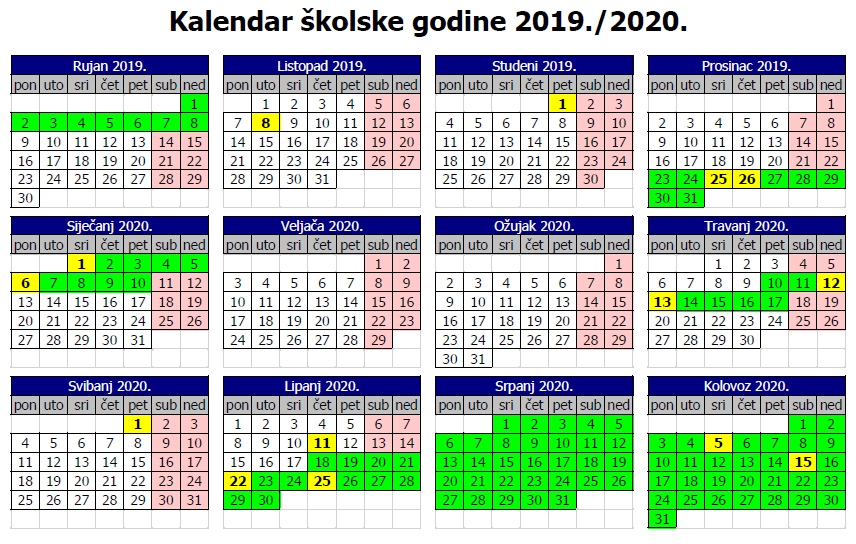 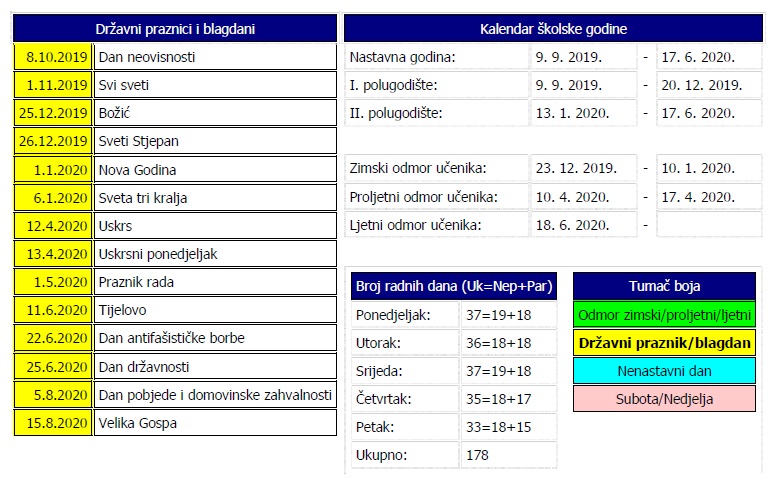 U kalendaru rada školske 2019./2020. godine predviđeno je 178 radnih dana i 176 nastavnih dana u 37 tjedana. Kalendarom škole predviđen je sljedeći Plan rada:Raspored satiTabelarni prilog rasporeda sati za sve razredne odjele 5obuhvaćenih sadržajima koji se ostvaruju u školi  redovnom i izbornom nastavom, dopunskom nastavom i izvannastavnim aktivnostima.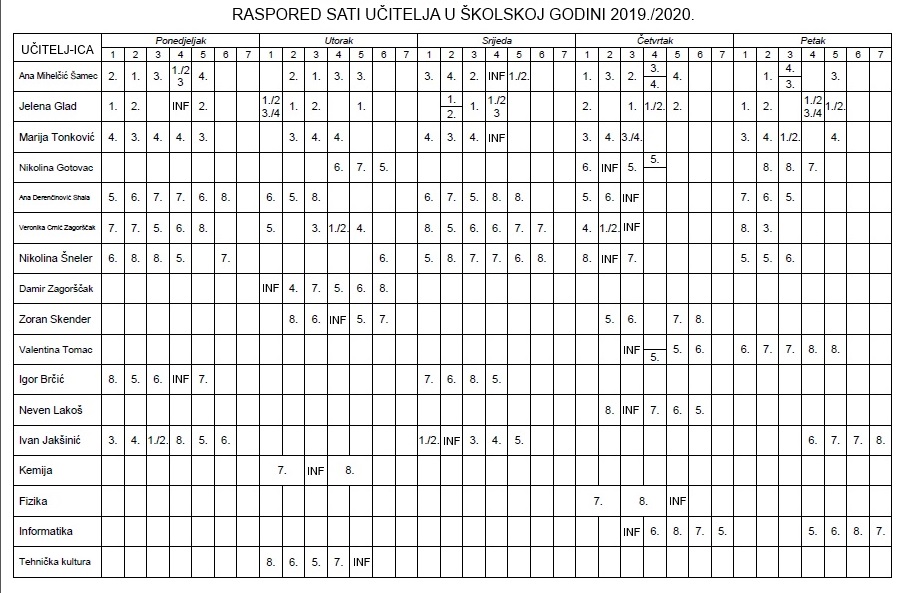 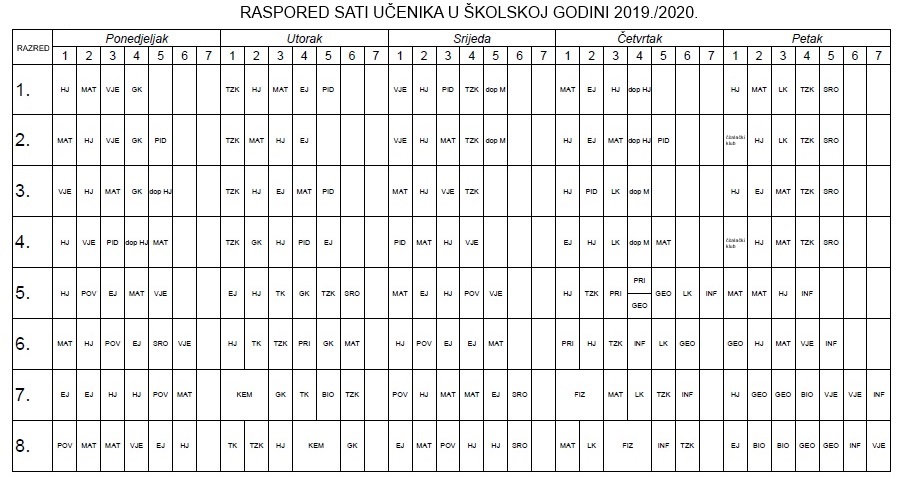 3.3. Podaci o broju učenika i razrednim odjelima24 učenika od toga 20 ili 83,33 % učenika romskog porijeklau razrednoj nastavi oblik rada eksperimentalni program TIMSKA NASTAVA u razrednoj nastavi7 razrednih odjela7  ili 29,16%  učenika putnikaukupno se u školi hrani 15 učenika ili 62,5% , subvencionira Grad Delnice 9  ili  37,5 %  učenika radi po prilagođenom nastavnom planu i programuGODIŠNJI FOND SATI PO  RAZREDIMA I OBLICIMA          ODGOJNO – OBRAZOVNOG RADA4.1. Godišnji fond nastavnih sati za obvezne nastavne       predmete po razredima4.2. Godišnji fond sati za ostale oblike odgojno – obrazovnog rada4.2.1. Plan izborne nastave         4.2.2. Plan dopunske nastavePlanira se fleksibilno prema potrebama učenika pojedinih razreda koji će se tijekom školske godine mijenjati. 4.2.3. Plan izvannastavnih aktivnostiPLAN RADA RAVNATELJA I OSTALIH ODGOJNO – OBRAZOVNIH RADNIKA5.1.  Plan rada ravnateljaOpći dioAnalitički dio5.2. Plan stručnog suradnika knjižničara1. ODGOJNO – OBRAZOVNI RAD S UČENICIMA
-poticanje čitanja i navike dolaženja u knjižnicu kroz pričanje priča, slušanje zvučnih zapisa, gledanja filmova i kroz radionice-edukacija korisnika: sustavno upoznavanje knjiga i knjižnice, uvođenje učenika u temeljne načine pretraživanja i uporabe dostupnih izvora znanja te poučavanje učenika za samostalno učenje -timski rad na pripremi i ostvarenju nastavnih sati i projekata-pomoć pri izboru knjižne građeNeposredan odgojno-obrazovni rad koji obavlja knjižničarka škole po razredima: u svakome razredu tijekom školske godine obrađuje se jedno književno djelo iz lektire u suradnji sa školskom knjižničarkom (dogovor s učiteljicama razredne nastave i Hrvatskog jezika)2. STRUČNO-KNJIŽNIČNA DJELATNOST-organizacija i vođenje rada u knjižnici i čitaonici-nabava knjiga i ostale informacijske građe-knjižnično poslovanje, inventarizacija, signiranje, klasifikacija, katalogizacija, otpis i revizija-sustavno izvješćivanje učenika i učitelja o novoj literaturi-izrada informacijskih pomagala (panoa, plakata i sl.)-izrada godišnjeg plana i programa knjižnice- suradnja s učiteljima u vezi nabave potrebne stručne literature-vođenje i izrada statističkih podataka o posudbi i korištenju knjižne građe3. KULTURNA I JAVNA DJELATNOST ŠKOLSKE KNJIŽNICE-organiziranje i planiranje kulturnih sadržaja u knjižnici-pripremanje i postavljanje izložbi u prostoru knjižnice i škole-organiziranje promocije knjiga i književnih susreta-obilježavanje obljetnica i značajnih datuma u godini- suradnja s nakladnicima i ostalim školskim i gradskim knjižnicama4. STRUČNO USAVRŠAVANJE-praćenje stručne knjižnične literature -sudjelovanje na županijskim stručnim vijećima i usavršavanje na Loomenu-suradnja s matičnom službom županije i međuknjižnična suradnja -suradnja s knjižarima i nakladnicimaPlan rada pedagogaPlan rada voditeljice računovodstvaPLAN RADA ŠKOLSKOG ODBORA I STRUČNIH TIJELA ŠKOLE6.1.  Plan rada Školskog odbora6.2. Plan rada Učiteljskog  vijećaOve školske godine planirane su sjednice Razrednih vijeća prema slijedećem rasporedu :28.-31. listopada 2019.16.-20. prosinca 2019.16.-20. ožujka 2020.25.-29. svibnja 2020.18. lipnja 2020.Učiteljska vijećaOve školske godine planirane su sjednica Učiteljskog vijeća na kojima su obavezni sudjelovati svi učitelji Škole. Sjednice UV-a planirane su prema rasporedu :4. rujna 2019.23.-27. rujna 2019.28-31. listopada 2019.16.-20. prosinca 2019.16.-20. ožujka 2020.25.-29. svibnja 2020. 17. lipnja 2020.11. srpnja 2020.25. kolovoza 2020.Plan rada Razrednog vijećaPlan rada aktiva učitelja razredne nastavePlan rada Vijeća roditeljaPlan rada Vijeća učenikaŠTO JE TO VIJEĆE UČENIKA?Vijeće učenika je savjetodavno tijelo Osnovne škole Frana Krste Frankopana putem kojeg učenici sistematski ostvaruju i razvijaju svoja prava, slobodu i suodgovornost u odgojno – obrazovnom procesu, te potiču sve oblike učeničke kreativnosti i izražavanja.TKO ČINI VIJEĆE UČENIKA?Vijeće učenika čini po jedan predstavnik svakog razrednog odjela od 1. do 8. razreda.Članovi Vijeća učenika biraju svog predsjednika Vijeća učenika, zamjenika i tajnika. Vijeće učenika tijekom godine vodi pedagoginja škole Ingrid Šimičić.KADA SE VIJEĆE UČENIKA SASTAJE?	Vijeće učenika sastajati će se 2 – 3 puta u svakom polugodištu.TKO VODI VIJEĆE UČENIKA NAŠE ŠKOLE?	Vijeće učenika naše škole vodi pedagoginja Ingrid ŠimičićKOJA JE SVRHA VIJEĆA UČENIKA?Svrha Vijeća učenika je promicanje interesa učenika i predlaganje mjera za poboljšanje života i rada u školi.Učeničko vijeće djeluje na odgojno - obrazovnom, društvenom, zabavnom i  informativnom  području rada naše škole. Članovi Vijeća svojim prijedlozima, primjedbama, i aktivnostima sudjeluju u rješavanju pitanja važnih za učenike škole.KOJE SU ZADAĆE ČLANOVA VIJEĆA?Prisustvovanje sastancima/sjednicama Vijeća učenika te aktivno sudjelovanje u njima. Vijeće učenika ima svoj program koji je uz pomoć predsjednika Vijeća izradila pedagoginja škole. Od članova se očekuje da se aktivno uključe, tj. da daju svoje prijedloge i sugestije na aktualnu  tematiku ili problematiku. Zadaća Vijeća je ostvarivanje bolje suradnje učenika, pružanje pomoći učenicima kojima je ona potrebna, predlaganje mjera za otklanjanje postojećih problema, pokušaji uključivanja učenika s teškoćama u život i rad škole.P L A N    I    P R O G R A M    R A D A    V I J E Ć A    U Č E N I K A6.7. Plan rada Tima za kvalitetu školeTim za kvalitetu ima za svrhu unaprijediti rad škole, poboljšati uvjete te kvalitetu života i rada u školi.Članovi tima se sastaju i raspravljaju o pitanjima vezanim za život i funkcioniranje škole. Članovi Tima za kvalitetu su : Marija Tonković, učiteljica razredne nastaveMihaela Špoljarić, knjižničarka školeDalibor Fak, učitelj InformatikeIngrid Šimičić, pedagoginja školeRad školskog tima za kvalitetu temelji se na odgovorima na tri ključna pitanja: 

- Koliko je dobra naša škola?- Kako to znamo?- Sto učiniti da budemo boljiTim za kvalitetu će pratiti uvjete rada škole, zadovoljstvo školom, njene specifičnosti i problematiku, mogućnosti i potencijale.Temeljem utvrđenog preporučiti će i razraditi područja unaprjeđenja.Tijekom godine organizirati će se sastanci prema potrebi.Obzirom na školu sa malim brojem učenika, kolektivom koji međusobno usko surađuje zbog čega je rad svih djelatnika transparentan, sjednice su učestale kao i dogovori oko odgojne problematike.PLAN I PROGRAM RADA TIMA ZA KVALITETU ŠKOLE Plan stručnog osposobljavanja i usavršavanjaStručno usavršavanje je dio profesionalnog stručnog razvoja i jedno je od najvažnijih zadaća svih prosvjetnih djelatnika. Važno je razvijati profesionalne i stručne kompetencije kako bi se što kvalitetnije odgovorilo očekivanjima učenika i roditelja.O sudjelovanju učitelja u oblicima stručnog usavršavanja izvan Škole vodit ćemo primjerenu evidenciju na temelju koje ćemo predati Izvješće na kraju školske godine koje će sadržavati mjesto, vrijeme, ime organizatora, razinu usavršavanja i temu.PODACI O OSTALIM AKTIVNOSTIMA U FUNKCIJIODGOJNO – OBRAZOVNOG RADA I POSLOVANJA ŠKOLSKE USTANOVE7.1. Školski preventivni program (Školska preventivna strategija)Voditelj /i  ŠPP:   Ingrid Šimičić, pedagoginja                            PROCJENA STANJA I POTREBA: Na temelju rada s učenicima, roditeljima, suradnjom sa lokalnom zajednicom, financijskim mogućnostima Škole, ponudom sadržaja u slobodno vrijeme učenika, općim socijalnim prilikama obitelji i društva, smatramo da su rizični čimbenici dakle čimbenici koji mogu utjecati na pogrešno usmjeravanje naših učenika, slijedeći :nedostatak sustava vrijednosti ili neprihvatljiv sustav vrijednostinezaposlenost roditeljanisko obrazovanje roditeljaprekidanje osnovnog obrazovanjamoguće neprihvaćanje okolinemanjak samopouzdanjanepoticajno okruženje nekvalitetno korištenje slobodnog vremenanedovoljno kretanja i sportskih aktivnosti	PROCJENA POTREBAPrema rizičnim čimbenicima određujemo potrebe :Usmjeravanje na primarne vrijednosti razvojaRazvijanje socijalnih i životnih vještinaOduprijeti se utjecajima Poticanje na sport i rekreacijuPlaniranje kvalitetnog slobodnog vremenaOsvijestiti važnost znanja i  uspjehaMotivacija za nastavak školovanjaOPĆI CILJOsnovni cilj preventivnog programa naše škole je osvijestiti kod djece vrijednost školovanja, potaći ih na redovitost pohađanja nastave, stvoriti im pozitivnu sliku o sebi i poticati pozitivne vrijednosti.SPECIFIČNI CILJEVIprepoznavanje vlastitih vrijednostiučinkovitost rada i samodisciplineutvrđivanje pismenosti razviti kod djece suradničke i prijateljske  odnose temeljene na pozitivnim vrijednostima odnosa među ljudimaosnažiti učenike za život u zajednicipoučiti učenike koje su to vrijednosti prihvatljive u društvupoštovati međusobne razlikerazviti socijalne vještine (jasno se izraziti, znati slušati, donositi odluke, zauzeti se za sebe, prepoznati loše utjecaje,…)poticati sport i rekreacijupromišljati o provedbi kvalitetnog slobodnog vremenaAKTIVNOSTI:RAD S UČENICIMARAD S RODITELJIMARAD S UČITELJIMAGrađanski odgojTeme Građanskog odgoja integrirati će se ove godine kroz nastavne predmete, kao međupredmetna tema. Osim u redovnoj nastavi teme Građanskog odgoja integrirati će se i u svim drugim oblicima nastave, na tereskoj nastavi, projektima škole.Učenici će steći znanja o ljudskim, životnim, pravnim, političkim, društvenim, kulturološkim, gospodarskim ekološkim i mnogim drugim sadržajima. Učiti će se pravima i obvezama, poticati će ih se da budu aktivni u društvenim događanjima.Razvijati će svoje stavove i kritičko mišljenje te  razvijati socijalne vještine uz propitivanje svojih snaga i sposobnostiUčenička zadruga ‘’Bobovac’’Učenička zadruga Bobovac djeluje u školi vrlo aktivno i uspješno već 15  godinu za redom. Zadruga se može pohvaliti nizom zahvalnica, nagrada i pohvala. Uključuje najveći broj učenika, a u datom trenutku uključeni su svi. Zadrugu vodi jedna učiteljica uz suradnju ostalih kolega i stručnih suradnica. Svoje proizvode Zadruga redovito izlaže na sajmovima, smotrama i natjecanjima. Zadruga je prepoznatljiva po raznim prehrambenim proizvodima (jabučni ocat, razni sirupi i napitci, pekmezi i džemovi), ukrasnim proizvodima, čestitkama, nakitu.  Važno za napomenuti je da aktivnosti i rad zadruge, naše učenike potiče na rad, na svijest o zajednici, na isplativost i vrijednost rada i radnih navika. Uspjeh ih motivira i potiče te uči da školska zadruga ima važno mjesto u životu škole pa tako i u njihovom odrastanju.Internetski školski časopis „Crv“Školski časopis postoji već godinama. Zanimljivost je vođenje Internetskog časopisa Crv, već 4. godinu zaredom. Svrha časopisa je objavljivati školske novosti, obilježavanja, svečanosti, dokumente škole, radove učenika, fotografije. Jedna od svrha je učiti učenike da samostalno ažuriraju web-stranicu škole novim informacijama. Na taj način će i roditelji i šira publika imati priliku vidjeti sve informacije o djelatnosti škole.Odgovorne osobe za vođenje časopisa su učiteljica Nikolina Šneler i učiteljica Ana Derenčinović Shala.Radne akcije u okolišu školeSvake godine u školi se provode radne akcije koje uključuju sve djelatnike škole, učenike, a pozvani su i roditelji škole. Naime škola ima veliki voćnjak i okoliš koji je potrebno održavati tijekom godine. U dogovoreni termin svi sudionici se okupe te se podijele poslovi i zadaci, na način da se kombiniraju grupe koje sačinjavaju odrasli i djeca (uglavnom učitelji i učenici). Poslovi su to  čišćenja okoliša, farbanja stabala jabuke, grabljanja, sakupljanja lišća, odvoženja lišća, ubiranja jabuka, sortiranja i mljevenja jabuka do stvaranja soka. Svrha je razviti kod učenika radne navike, jačati svijest o okolišu poticati međusobnu suradnju i timski rad. Nadalje trudimo se da učenici nauči cijeniti školski okoliš, naučiti kako njegovati zelenu školsku površinu, a posebice značajno je  poticanje i razvoj  svijesti o vrijednosti rada.ProgramiTŽV – trening životnih vještinaProgram čiji je cilj prevencija ovisnosti u organizaciji Nastavnog zavoda za javno zdravstvoCiljevi programa su: afirmacija pozitivnih vrijednosti, pozitivnih životnih navikaoblikovanje pozitivnih stavovarazvijanje i jačanje samopoštovanja i slike o sebizauzimanje za seberaščlaniti proces donošenja odluka Kratak opis programa: Program se provodi kontinuirano tijekom nastavne godine sa učenicima od 3. do 7. razreda. Rad s učenicima realizira se na satu razrednika putem predavanja, pedagoških radionica, projekata, ispunjavanja Radne biljeđžnice te ostalih metoda po izboru provoditelja. Edukaciju učitelja organizira i realizira Služba za mentalno zdravlje - ZJZ. Realizaciju programa u školi vodi koordinator, a sastoji od 5 razina:Edukacija učitelja Provedba inicijalne ankete među učenicima Provedba paketa 10 /13 radionica za 6. i 7.razrede Provedba završne ankete Analiza programa, izvještavanje o urađenomZdrav za 5Ciljevi projekta su: razvijanje socio-emocionalnih vještina kod djece i mladeži promocija pro-socijalnog, preventivnog i zaštitnog djelovanja podizanje razine svijesti o vlastitoj ulozi u očuvanju životne, školske i radne okolinepodizanje razine samosvijesti o odgovornosti u očuvanju vlastitog i tuđeg zdravlja i sigurnosti. Kratak opis programa: Program se provodi u suradnji Škole, Policijske uprave i Zavoda za javno zdravstvo, preko predavanja i radionice za učenike za vrijeme sata razrednika.Pedagoginja će održati predavanje za učenike pod nazivom „Bolest ovisnosti, rizici te zdravstveni aspekti zlouporabe alkohola“.Policijski službenici održati će interaktivno predavanje na temu na temu „Štetne posljedice i kazneno pravni aspekti zlouporabe alkohola“.Dan ružičastih majica obilježiti će se prigodno u suradnji sa policijskim službenicima iz Delnica.Škole za AfrikuProgram Škole za Afriku također se provodi više godina u našoj školi. Program je to pod pokroviteljstvom Unicef-a. Svrha programa je osvijestiti djecu o vrijednostima življenja o toleranciji i poštivanju međusobnih razlika. Naučiti ih zahvalnosti za ono što imaju, ponajviše zaštitu zdravlja te poštovana dječja prva, a ujedno ih  poticati na pomoć potrebitima. Razviti  empatiju prema drugima kojima je teško ili su diskriminirani radi toga što su „drugačiji“.Ukoliko je moguće ideja je i prikupljanje sredstava za pomoć djeci u Africi prema uputama UNICEF-a, izrada plakata i prezentacija, rad prema preporukama Priručnika.ProjektiObuka neplivačaSvake godine učitelj TZK-e Zoran Skender vodi Školu plivanja za učenike neplivače. Škola se održava Gradskom bazenu u Delnicama. Svrha je naučiti učenike 4. razreda  vještinama plivanja i snalaženju u vodi kao i mogućem uklanjanju straha od vode. Učenici će naučiti snalaziti se u vodi, plivati, pravilno disati u vodi te savladati razne tehnike plivanja7.7.2. Projekt „Prijateljstvo“Ove godine školski projekt nosi naziv „Prijateljstvo“. Svrha projekta je poučiti učenike važnosti prijateljstva kao jedne od temeljnih vrijednosti i osnovnih čovjekovih socijalnih potreba. Shvatiti važnost njegovanja prijateljstva. Učitelji će planiranim aktivnostima na svim oblicima nastave istraživati i proučavati fenomen prijateljstva. Primjenjivati će različite metode i oblike rada poput čitanja, dramskih oblika tipa igrokaza, istraživanja, izrade ppt prezentacija, plakata, pjesama, stvaranje raznih literarnih i likovnih radova.Učenici će igrati uloge, glumiti, istraživati, pisati, crtati, promišljati. Moguće je stvaranje raznih literarnih, glazbenih, likovnih uradaka.Školske priredbeZa mjesec prosinac, točnije u vrijeme blagdana škola priprema igrokaz, odnosno cijelu priredbu za nastup na Božićnoj manifestaciji pod nazivom “Delnička adventska bajka”  u dogovoru sa Gradom Delnice. Priredbu osmišljavaju učiteljica HJ Ana D.S., učitelj GK Damir Z. uz suradnju drugih učitelja. Za priredbu se priprema igrokaz , pjevački zbor, izložba proizvoda sa Učeničke zadruge te moguće popratne aktivnosti.HolokaustProjekt Holokaust provodi se u školi već 6. godinu za redom, pod vodstvom učiteljice HJ Ane D.S. u suradnji sa učiteljem povijesti i, vjeroučiteljem, te ostalim učiteljima koji se uključe prema vlastitim interesima. Osnovna svrha projekta je  osvijestiti važnost tolerancije spram drugih vjera i naroda.Na nastavi i na projektnom danu se učenicima pripremaju razne aktivnosti.  Služeći se suvremenim metodama i oblicima rada učitelj nastojati učenicima približiti spoznaju o potrebi poštivanja svakog čovjeka bez obzira na naciju ili vjeru.Jedna od zanimljivijih aktivnosti je sadnja šafrane, cvjetove koji simboliziraju stradalu i umrlu židovsku djecu u znak sjećanja na žrtve Holokausta za vrijeme Drugog svjetskog rata. Učenici trebaju spoznati koliko je važna tolerancija prema svakom pojedincu bez obzira na različitosti.Produženi boravakProgram Produženog boravka predviđen je za učenike romskog podrijetla. Nakon redovne nastave učenici odlaze u prostor za održavanje Produženog boravka gdje sa učiteljicom HJ nastavljaju sa školskim ali i drugim aktivnostima. Program je predviđen za učenike od 1. do 8. razreda u svrhu obavljanja školskih obveza, učenja i pisanja domaćih zadaća.Zadaće programa :-	napisati domaću zadaću-	utvrditi nastavne sadržaje-	jačati pismenost (čitanje i pisanje)-	naučiti računati (zadaci ovise i gradivu svakog razreda)-	poticati učenje-	razvijati prijateljske odnose-	razvijati motivacijuSvaki dan nakon nastave učenici će dolaziti u prostor produženog boravka te će uz vodstvo učiteljice obavljati zadatke koji će ostvarivati gore zadane ishode.Metode koje će se primjenjivati su : čitanje pisanje, razgovor, prepisivanje, crtanje, ispunjavanje radnih listića i drugih materijala, pomagati jedni drugima.Program počinje 9. travnja i trajati će do kraja nastavne godine. Realizirati će se svaki dan nakon nastave za učenike od 1. do 8. razreda.Profesionalno informiranje i usmjeravanjeANTIKORUPCIJSKI PROGRAMŠkola kao javna ustanova u okviru  obavljanja javne službe dužna je poduzimati preventivne mjere i djelovati na suzbijanju korupcije koja se može definirati kao  svaki oblik zlouporabe ovlasti radi osobne ili skupne koristi, a na štetu društvene zajednice.  Korupcija je štetna društvena pojava koja narušava temeljne društvene vrijednosti pojavljuje se u gotovo svim područjima života i djelovanja, prisutna je u javnim institucijama, privatnom sektoru, u politici, u medijima, u gospodarstvu.Najčešći oblici korupcije su: 
  
·        Podmićivanje - obećanje, ponuda. Mito može podrazumijevati novac, povjerljivu informaciju, darove, i druge oblike. 
  
·        Pronevjera - krađa sredstava od strane osobe kojoj su povjerene ovlasti i kontrola nad tim sredstvima. 
  
·        Sukob interesa - situacija u kojoj su privatni interesi dužnosnika u suprotnosti s javnim.

·        Pristranost - dodjeljivanje poslova ili beneficija određenim pojedincima bez obzira na sposobnosti. Ako je riječ o članovima obitelji onda se naziva nepotizam. 

·       Iznuđivanje - nezakonito i namjerno dobivanje neke prednosti, materijalne ili nematerijalne, od druge osobe ili subjekta, tako da joj se nameće nezakonit pritisak  u obliku prijetnji ili zastrašivanja da bi ju se prisililo da pruži određene beneficije. Ova prisila može sadržavati fizičku povredu, nasilje ili prepreku a može čak uključivati i opasnostOdgojno obrazovni  poslovirazvijanje moralnih i društvenih vrijednosti kod djeceukazivanje na korupciju kao društveno neprihvatljivo ponašanjerazvijanje visoke svijesti o štetnosti korupcijeedukacija o budućim mogućim načinima sprječavanja korupcije CiljeviKontinuiranim djelovanjem u borbi protiv korupcije , zakonitim postupanjem u svim područjima rada, preventivnim djelovanjem, odgojno obrazovnim aktivnostima na razvijanju moralnih i društvenih vrijednosti kod učenika od najranije dobi moguće je realizirati ciljeve u borbi protiv korupcije:odbijanje sudjelovanja u korupcijisuradnja s tijelima nadležnim za borbu protiv korupcijeanitkoruptivni rad i poslovanje školeCilj programa je edukacija učenika i djelatnika o utjecaju i načinima ugrožavanja korupcije na cijelu socijalnu zajednicu, razvijanje netolerantnog ponašanja prema bilo kojem manifestnom obliku korupcije te nastojanja za djelovanjem protiv korupcije.Zadaci programainformirati različite ciljne skupine (učitelje, učenike i roditelje) o korupcijipoticati, izgrađivati i razvijati demokratske stavove, odgovornost u ponašanju I obavljanju profesionalnih zadataka, socijalne I kulturne vještine I znanjaosnaživati pojedince I skupine u jačanju komunikacijskih vještina, kao I vještina I sposobnosti odlučivanja, kritičkog mišljenja, odgovornosti, te konstruktivnog rješavanja problema.Način provedbe programaS učenicima program će se provoditi kroz kurikulum – implementacija na različitim nastavnim satovima/predmetima.S učiteljima na  sjednicama UV I svakodnevnom djelovanju.S roditeljima na roditeljskim sastancima I putem Vijeća roditelja.Predložene teme za rad s učenicima putem nastave i sata razrednog odjela :OSOBNOST I PONAŠANJETko sam i što želim bitiOsobni stavoviJa i drugi : vanjski utjecaji, autoritetiOdluke i posljediceOdgovornost i odgovorno ponašanjeMoralne norme i vrijednostiNavike i tradicijaLegalno i ilegalnoODNOS MORALA I ZAKONASocijalne norme i osobne slobodePravo u svakodneviciLjudska/dječja pravaSocijalna pravda KRIVNJA I KRIMINALKriminalPosljedice kriminalaKaznaZakonska kaznaDRUŠTVENO UREĐENJEnačela demokracijevladanevladine organizacijemediji i njihov utjecaj  Plan zdravstveno – socijalne i ekološke zaštite učenikaZDRAVSTVENA I SOCIJALNA SKRB UČENIKAPlan i program aktivnosti tima školske medicine u osnovnim školama tijekom  školske godine 2019./2020.1. Posjet školi i epidemiološki izvid (na početku nove šk. god.) uz ispunjavanje propisanog obrasca i još jednom tijekom školske godine.2. Sistematski pregled – provode se u svrhu praćenja rasta i razvoja te kontrole zdravstvenog stanja i utvrđivanja poremećaja zdravlja.Sistematski pregled za djecu prije upisa u prvi razred (od 01.02. do 30.06. ), učenike 5.r. o.š. i učenike 8.r.o.š.  U sklopu sistematskih pregleda obavljaju se i neki od probira ( rast i razvoj, oštrina vida, krvni tlak, bolesti lokomotornog sustava, gušavost, spolni razvoj, ponašanje i prilagodba na školu, rizične navike i ponašanje, mentalno zdravlje) te kod učenika osmih razreda utvrđivanje ev. kontraindikacija za odabir pojedinih zanimanja pri upisu u srednju školu i profesionalna orijentacija .  U sklopu sistematskih pregleda se obrađuju teme zdravstvenog odgoja sukladno uzrastu i programu. Sistematski pregled je praćen i  individulanim savjetovališnim radom, prema potrebi i upućivanjem  na dodatnu obradu specijalista različitih profila ovisno o vrsti problema, poteškoće ili bolesti. Sastavni dio sistematskog pregleda učenika osmih razreda je i procjepljivanje sukladno programu obvezne imunizacije. U ovoj školskoj godini osim obvezne imunizacije, moguća je i dodatna imunizacija učenika protiv HPV-a deveterovalentnim cjepivom prema izboru roditelja.3. Screening pregledi- probiri- kao zasebne preventivne aktivnosti u sklopu kojih se u rizičnoj populaciji prividno zdravih, pronalaze pojedinci u kojih se sumnja na neku bolest ili poremećaj. Probiri su ili mogu biti praćeni aktivnostima iz domene zdravstvenog odgoja, obvezne imunizacije i savjetovališnog rada.probir prilagodbe na školu te rasta i razvoja za učenike 1.r. (II polugodište)probir visusa i vida na boje  te rasta i razvoja za učenike 3.r.(I-II polugodište).probir kralježnice i stopala te rasta i razvoja za učenike 6.r.(I-II polugodište),probir  sluha za učenike 7.r. (I-II polugodište) ,screening mentalnog zdravlja za učenike 7.r. u suradnji sa Odjelom za prevenciju i izvanbolničko liječenje ovisnosti NZZJZ PGŽ (županijski program)4. Namjenski preventivni pregledipregledi u svrhu utvrđivanja primjerenog oblika školovanja kada se za tim ukaže potreba ( npr. neuspjeh učenika ili promjene u zdravstvenom stanju, koje zahtijevaju promjenu oblika školovanja)pregledi u svrhu utvrđivanja sposobnosti za program iz TZK ( za svaki prekid pohađanja nastave TZK ili djelomičnu tj. potpunu, privremenu ili trajnu nesposobnost  koje traju duže od mjesec dana, učenik je, sukladno Zakonu, obvezan otići na pregled nadležnom školskom liječniku, gdje će se na osnovu pregleda i specijalističke dokumentacije utvrditi sposobnost za pohađanje nastave TZK te dati odgovarajuća preporuka na liječničkoj potvrdi. Nadležni školski liječnik će izdati potvrdu sa preporukom o djelomičnoj ili potpunoj, privremenoj ili trajnoj nesposobnosti za pohađanje nastave TZK, na osnovu koje, nastavničko vijeće donosi odluku. Za periode kraće od mjesec dana potvrde uz nadležnog školskog liječnika, može izdati i odabrani liječnik učenika.)pregledi u svrhu procjene zdravstvenog stanja, a obzirom na sudjelovanje na školskim- sportskim natjecanjima, pregled u svrhu utvrđivanja zdravstvenog stanja i sposobnosti učenika 8.r za upis u u određeno zvanje pri SŠ uz izdavanje obrasca za tim profesionalne orijentacije pri Zavodu za zapošljavanje i / ili liječničke potvrde o sposobnosti učenika za upis u SŠ. U iznimnim slučajevima i liječničke svjedodžbe na zahtjev roditelja, a u svrhu upisa u SŠ, učenika sa većim zdravstvenim poteškoćama.pregled prije cijepljenja u svrhu utvrđivanja kontraindikacija (privremenih ili trajnih)ostali pregledi- u svrhu utvrđivanja sposobnosti i kontraindikacija u vezi npr. odlaska na organizirani odmor i sl.5. Mjere zaštite od zaraznih bolesti	I – Cijepljenje i docijepljivanjecijepljenje protiv ospica, rubeole i zaušnjaka (Priorix), te protiv dječje paralize (IPV) za učenike 1.r.( pri upisu, te u  I ili II polug.), docjepljivanje učenika 1.r. OŠ protiv hepatitisa B i protiv difterije i tetanus (DT), koji nisu potpuno procijepljeni u predškolskoj dobi.cijepljenje protiv  difterije, tetanusa i dječje paralize (DiTe + IPV) za učenike 8.r.( I polug.)cijepljenje protiv HPV infekcije (neobavezna imunizacija) za učenike 8.r.OŠ (2 ili 3 doze cjepiva, ovisno o dobi)II – Sprječavanje i suzbijanje zaraznih bolestikontrolni pregled prilikom pojave neke zarazne bolesti u školi ( npr. streptokokna infekcija)suradnja sa djelatnicima škole, roditeljima i odjelom epidemiologije pri NZZJZ PGŽ6. Zdravstveni odgojza učenike do 4.r. – zdrave navike, osobna higijena u očuvanju zdravlja i značaj pravilne prehrane, te utjecaj na rast i razvoj. Posebice tematske jedinice u: 1.r. - Pravilno pranje zuba po modelu te u  3.r.- Skrivene kalorije    b) za učenike od 5.r. – 8.r.psihičke i somatske promjene u pubertetu u 5.r.,fiziologija i higijena menstruacije u 5.r.,samozaštita i briga za vlastito zdravlje ( informacija o ranoj detekciji malignoma),činioci rizika za nastanak kroničnih bolesti i načela zdravog načina življenja,problemi ovisnosti,spolno prenosive bolesti,i druge teme prema dogovoru.     Zdravstveni se odgoj provodi sa učenicima i roditeljima, sukladno potrebama i ev. prema dogovoru,  a u obliku predavanja, radionica, interaktivnih igara i igraonica i dr.     Velik dio zdravstvenog odgoja se provodi u sklopu drugih preventivnih aktivnosti, npr. sistematskih pregleda, screeninga, cijepljenja i savjetovališnog rada.7. Savjetovališni radsavjetovališni rad u svrhu pomoći i rješavanju temeljnih problema s kojima se sreću djeca, njihovi roditelji, staratelji i učitelji- prilagodba na školu, školski neuspjeh, poremećaji ponašanja, problemi razvoja i sazrijevanja, kronični poremećaji zdravlja, planiranje obitelji, zlouporaba droga i dr. oblici ovisnosti, problemi mentalnog zdravlja i dr.konzultacije s profesorima i stručnim suradnicima škole,aktivna skrb za učenike sa kroničnim poremećajima zdravlja,skrb o djeci sa rizicima po zdravlje ,skrb o djeci sa ometenošću u psihičkom ili fizičkom razvoju.OstaloUključuje aktivnosti koje su sastavni dio projekata koji su sukladno interesu zajednice prepoznati i financirani iz različitih osnova ( gradovi, općine, županija...), o čemu će dakako ovisiti i njihovo provođenje. Aktivnosti koje se provode sukladno našem dogovoru, a obzirom na prepoznavanje „problema“ u određenoj školskoj populaciji i najčešće su zdravstveno odgojnog karaktera.KontaktZa što lakše ostvarenje kontakta sa našom ambulantom, dostavljamo naše kontakte:Telefon: 051 811 926  NZZJZ PGŽ, Delnice, Šet. I.G Kovačića 1.e-mail: skolska.delnice@zzjzpgz.hrmob:	091 1320 389 dr. med. Anita Mihelčić Vidmar, dr.med.091 203 0854 Snježana Starčević, back.med.tehOvo je naš plan i program rada za osnovne škole sukladno Planu i programu mjera  specifične i preventivne zdravstvene zaštite za djecu i mladež školske dobi ( NN 30/2002). Vrlo vjerojatno će biti provedeni i neki drugi programi navedeni pod točkama 5,6 i 8 ( cijepljenja, pregledi i edukacije) koji se nalaze u Projektima institucija gradova, općina i županije, o čemu ćete biti naknadno obaviješteni.Ako se neke od aktivnosti ne budu mogle provesti u predviđenom vremenskom periodu zbog opravdanih razloga, pravovremeno ćemo vas o tome izvijestiti.Vježbe evakuacije učenika i djelatnika školeU školi se planiraju vježbe evakuacije učenika i djelatnika škole u slučaju opasnosti, u suradnji sa ZaštitaInspekt d.o.o. , prema preporuci Ministarstva unutarnjih poslova.Spomenuto društvo izradilo je Plan evakuacije i spašavanja prema kojem se planira realizirati vježba sa svim učenicima i djelatnicima škole. O izvedenoj vježbi društvo napiše Izvješće,,a škola vježbu evidentira u Izvješću o stanju sigurnosti, provođenju preventivnih programa te mjerama poduzetim u cilju zaštite prava učenika.Plan kulturne i javne djelatnostiPlan nabave i opremanjaPlan investicijskih ulaganja za 2019./2020. godinuPlan opremanjaNa temelju članka 28. stavaka 8. i .9. Zakona o odgoju i obrazovanju u osnovnoj i srednjoj školi ( „NN“  br.  87/08, 86/09, 92/10, 105/10, 90/11, 5/12, 16/12 i 86/12, 94/13, 152/14, 07/17, 68/18) i čl. 80. stavka 1. točke 6. Statuta Osnovne škole Frana Krste Frankopana, Brod na Kupi, Školski odbor na prijedlog vršitelja dužnosti ravnatelja škole donosi Godišnji plan i program rada za školsku 2019./2020. na sjednici Školskog odbora održanog dana, 03.10.2019., a nakon provedene rasprave na sjednici Učiteljskog vijeća koja je održana 27.9.2019. i provedene rasprave Vijeća roditelja na sastanku koji je održan 2.10.2019.Klasa: 602-01/19-01/108                                                    Ur. broj: 2112-39-1-19-01                                                Brod na Kupi, 03.10.2019.                                          Predsjednica Školskog odbora: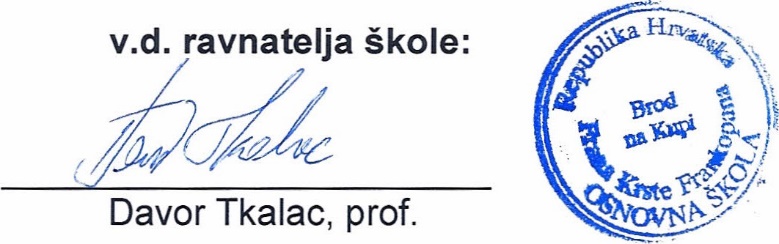 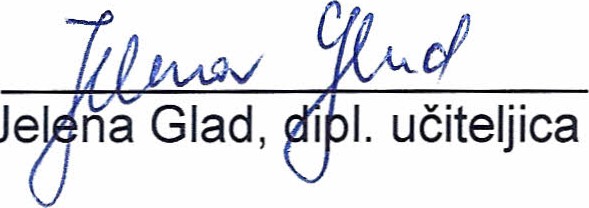 RednibrojNamjenaBroj prostoraPovršina (m2)1.Učionice za razrednu nastavu253,122.Učionica za razrednu nastavu130,003.Specijalizirane učionice za predmetnu nastavu353,124.Kabineti (biologije i kemije)113,125.Dvorana za TZK - učionica153,126.Školska kuhinja (kuhinja i blagovaonica)115,84 / 28,407.Informatička učionica116,568.Učionica za engleski jezik123,699.Knjižnica119,8010.Arhiva111,5711.Ravnatelj113,1912.Tajništvo116,3813.Zbornica122,52POVRŠINA UNUTRAŠNJEG PROSTORA ŠKOLE900POVRŠINA VANJSKIH PROSTORA ŠKOLE8000Što se preuređuje- obnavlja -Veličina u m2Predviđeni troškoviu knNapomenaZamjena vanjske stolarije u školi – sjeverna strana i školski stanovi, kotlovnica920137.063,80Plan 2019-2020 i2020-2021Naziv površineVeličina u m2Ocjena stanja1. Igralište21.477Održavanje golova i koševa za košarku 2. Zelene površine21.477Pošumljavanje školskog parka autohtonim stablašicama. 3. Školski voćnjak21.477Redovito održavanje  Red. brojIme i prezimeGodina rođenjaGodine stažaStrukaStupanj školske spremePredmet koji predajeNapomenaNapomena1.J.G.1968.29učitelj RNVIHJ 1-2; PID 1,2 TZK 1-4.neodređenopuno radno vrijeme2.A.M.Š.1978.14dipl.ulčiteljicaVIIMAT 1-4GK 1-3neodređenopuno radno vrijeme3.M.T.1966.32učitelj RNVIHJ 3-4LK 1-4 PID 4neodređenopuno radno vrijeme4.A.D.S.1980.13prof. HJ VIIHJ    5-8neodređenopuno radno vrijeme5.N.L.1961.30prof. LKVIILK 5-8neodređenonadopuna u OŠ Delnice6.D.Z.1977.16prof. etike i relig. kultureVIIGK 4-8neodređenonadopuna  u OŠ Gorskog kotara7.V.C.Z.1987.5Mag.prim.obraz.VIIengleski jezikodređenopuno radno vrijeme8.N.Š.1993.3Mag. edukacije MAT i INFVIImatematika  neodređenopuno radno vrijeme9.N.G.1988.4Mag.ekologije i zaštite prirodeVIIpriroda i biologijaneodređenonepuno neodređeno radno vrijeme10.V.T.1987.6Mag.edukacije geografijeVIIgeografijaneodređenonadopuna u De, Čabar11.I.B.1972.18prof. povijesti i arheologijeVIIpovijestneodređenonadopuna u OŠ Opatija i Lokve12.Z.S.1968.26prof. TZKVIITZKneodređenonadopuna u OŠ RG13.I.J.1980.7dipl. teologVIIvjeronauk, kemija i fizikaodređenonepuno radno vrijeme14.I.B.G.1983.11Prof.EJ i HJVIIengleski jezikneodređenopuno radno vrijeme15.T. K.1983.5Prof. HJVIItehnička kulturaodređenonepuno radno vrijemeIme i prezimeGodina rođenjaGodinestažaStrukaStupanj školske spremeRadno mjestoNapomenaD.T.1970.16prof. fizike i politehnikeVIIv.d. ravnateljaodređenoM.Š.1987.3mag. kroatistikeVIIknjižničarneodređenoI.Š.1971.14prof. pedagogijeVIIpedagogneodređeno, nadopuna uOŠ SkradJ.G.1968.29učitelj RNVIpovjerenik zaštite na raduneodređenoM.T.1966.32RNVIsindikalni povjerenikneodređenoIme i prezimeGodina rođenjaStrukaStupanj školske spremeRadno mjestoM.P.1985.VSSVIItajnicaI.B.1989.VSSVIIvoditeljica računovodstvaB.M.1954.NKVNKVspremačicaV.G.1966.NKVNKVkuharica – spremačicaRed. brojDjelatnikStruka Predmet koji predajeRedovna nastavaRedovna nastavaIzborna nastavaRazredništvoRazredništvoDODDODDOPDOPINAPosebniposloviPosebniposloviUkupno neposrednog radaUkupno neposrednog radaUkupno neposrednog radaUkupno tjednoUkupno tjednoRed. brojDjelatnikStruka Predmet koji predajeRedovna nastavaRedovna nastavaIzborna nastavaRazredništvoRazredništvoDODDODDOPDOPINAPosebniposloviPosebniposlovitjednogodišnjegodišnjeUkupno tjednoUkupno tjedno1.J.G.učitelj RNtimska nastava171722111zaštita na raduzaštita na radu222080208040402.A.M.Š.dipl.učiteljicatimska nastava191922221242080208040403.M.T.učiteljica RNtimska nastava151522221sindikatsindikat222080208040404.A.D.Sprof. HJ i NJhrvatski jezik   181822221,523,52080208040405.N.L.prof. LKlikovna kultura441estetsko uređenjeestetsko uređenje657257211116.D.Z.prof. etike i relig. kultureglazbena kultura55zborzbor652052010107.V.C.Z.prof. EJ i HJengleski jezik181822221232080208040408.N.Š.prof. matematike i informatikematematika1616221133222080208040409.N.G.mag. ekologije i zaštite prirodepriroda i biologija7,57,5222zadrugazadruga13,513521352262610. T.K.prof.HJ tehnička kultura4444164168811.I.B.prof. povijesti i arheologijepovijest8819884884171712.Z.S.prof. TZKTZK882ŠSD KupaŠSD Kupa11936936181813.V.T.mag.geografijegeografija7,57,518,5728728141414.I.J.dipl. teologvjeronauk8814222420802080404015.I.Š.prof. pedagogije pedagog10101ostali posloviostali poslovi2010401040202016.M.Š.mag. kroatistikeknjižnica10104knjižničarknjižničar1410401040202017.I.B.G.prof. EJ i HJengleski jezikPorodni dopustPorodni dopustPorodni dopustPorodni dopustPorodni dopustPorodni dopustPorodni dopustPorodni dopustPorodni dopustPorodni dopustPorodni dopustPorodni dopustPorodni dopust18.I.B.voditeljica računovodstva00000000000000104810482019.M.P.tajnica00000000000000104810482020.V.G.NKVkuharica00000000000000209620964021.M.M.monter centralnog grijanjadomar/ložač/vozač00000000000000209620964022.B.M.NKVspremačica00000000000000209620964023.D.T.prof. fizike i politehnikev.d. ravnatelja000000000000002096209640Ime i prezime učiteljaOtežani uvjeti radaRazredBROJ KOMBnastavni predmetSati tjednoUkupni tjedni fondJ.G.kombinacija1.-2.1HJ15J.G.kombinacija1.-4.1TZK35J.G.kombinacija1.-2.1SR15M.T.kombinacja1.-2.1LK12M.T.kombinacja3.-4.1LK12A.M.Š.kombinacija3.-4.1MA12A.M.Š.kombinacija1.-3.1GK12V.C.Z.kombinacja1.-2.1EJ22I.J.kombinacja1.-2.1VJ22razredučenikteškoća1.2.3.D.JPP*3.R.I.PP*3.A.R.PP*4.D.D.PP*5.M.I.PP*S.I.PP*6.S.I.PP*7.A.B.PP*8.E.I.PP*UKUPNO9 učenika po prilagođenom programu9 učenika po prilagođenom programuUčitelj-icarazredučenici s primjerenim oblikom školovanjasati tjednonastavni predmetukupni tjedni fondA.M.Š.3.D.J.R.I.A.R.4MA8A.M.Š.4.D.D.4MA8M.T.3.D.J.R.I.A.R.5HJHJ10M.T.4.D.D.5HJHJ10M.T.4.D.D.3PID3V.C.Z.3.D.J.R.I.A.R2EJ4V.C.Z.4.D.D.2EJ4učitelj-icarazredotežani uvjeti radasati tjednonastavni predmetukupni tjedni fondA.D.S.VM.I.S.I.5HJ18A.D.S.VIS.I.5HJ18A.D.S.VIIA.B.4HJ18A.D.S.VIIIE.I.4HJ18N.Š.VM.I.S.I.4MA16N.Š.VIS.I.4MA16N.Š.VIIA.B.4MA16N.Š.VIIIE.I.4MA16V.C.Z.VM.I.S.I.2EJ10VIS.I.2EJ10VIIA.B.3EJ10VIIIE.I.3EJ10N.G.VM.I.S.I.2PIDBIO8N.G.VIS.I.2PIDBIO8N.G.VIIA.B.2PIDBIO8N.G.VIIIE.I.2PIDBIO8I.B.VM.I.S.I.2PO8I.B.VIS.I.2PO8I.B.VIIA.B.2PO8I.B.VIIIE.I.2PO8V.T.VM.I.S.I.2GEO8V.T.VIS.I.2GEO8V.T.VIIA.B.2GEO8V.T.VIIIE.I.2GEO8I.J.VIIA.B.2KE4I.J.VIIIE.I.2KE4I.J.VIIA.B.2FI4I.J.VIIIE.I.2FI404.09.2019.Sjednica Učiteljskog vijećaPoslovi vezani uz pripremu i početak školske godine23. – 27.09.2019.Sjednica Učiteljskog vijećaUsvajanje Godišnjeg plana i programa rada škole i Kurikuluma07.10.2019.Berba jabukaNenastavni, radni dan28. – 31.10.2019.Sjednice Razrednih vijeća i Učiteljskog vijećaKvartalne sjednice i stručno usavršavanje učitelja16. – 20.12.2019.Sjednice Razrednih vijeća i Učiteljskog vijećaSjednice za kraj 1. obrazovnog razdoblja16. – 20.03.2020.Sjednice Razrednih vijeća i Učiteljskog vijećaKvartalne sjednice25. – 29.05.2020.Sjednica Učiteljskog vijećaStručno usavršavanje03.06.2020.Dan škole12.06.2020.Čišćenje okoliša školeNenastavni, radni dan16.06.2020.Terenska nastava17.06.2020.Sjednice Razrednih vijeća i Učiteljskog vijećaSjednice za kraj nastavne godine22.06. – 10.07. 2020.Dopunski rad29.06.2020.Podjela svjedodžbi10.07.2020.Sjednica Učiteljskog vijeća25.08.2020.Sjednica Učiteljskog vijećaKraj školske godineRazredučenikaodjeladjevojčicaPutniciPosebnepotrebeRomskogPorijeklaa)  topli obrok    b) dodatni obrokc) subvencijaa)  topli obrok    b) dodatni obrokc) subvencijaa)  topli obrok    b) dodatni obrokc) subvencijaIme i Prezime razrednikaRazredučenikaodjeladjevojčicaPutniciPosebnepotrebeRomskogPorijeklaabcIme i Prezime razrednikaI.21K*1102222J.G.II.21K*1102222J.G.III.310133333A.M.Š.IV.412013202M.T.I.–IV.11343410979V.513225222N.G.VI.312112222A.D.S.VII.211111111V.C.Z.VIII.311012111N.Š.V.-VIII.13474510666I.-VIII.247117920151315NASTAVNI PREDMETGODIŠNJI BROJ SATI REDOVNE NASTAVEGODIŠNJI BROJ SATI REDOVNE NASTAVEGODIŠNJI BROJ SATI REDOVNE NASTAVEGODIŠNJI BROJ SATI REDOVNE NASTAVEGODIŠNJI BROJ SATI REDOVNE NASTAVEGODIŠNJI BROJ SATI REDOVNE NASTAVEGODIŠNJI BROJ SATI REDOVNE NASTAVEGODIŠNJI BROJ SATI REDOVNE NASTAVEUKUPNONASTAVNI PREDMETPO ODJELIMA OD I. DO IV. RAZREDAPO ODJELIMA OD I. DO IV. RAZREDAPO ODJELIMA OD I. DO IV. RAZREDAPO ODJELIMA OD I. DO IV. RAZREDAPO ODJELIMA OD I. DO IV. RAZREDAPO ODJELIMA OD I. DO IV. RAZREDAPO ODJELIMA OD I. DO IV. RAZREDAPO ODJELIMA OD I. DO IV. RAZREDAUKUPNOI.II.III.IV.PLANIRANOHrvatski jezik175175175175700Likovna kultura35353535140Glazbena kultura35353535140Engleski jezik70707070280Matematika140140140140560Priroda i društvo707070105315Tjelesna i zdra. kultura10510510570385UKUPNO : 1. - 4.6306306306302520NASTAVNI PREDMETGODIŠNJI BROJ SATI REDOVNE NASTAVEGODIŠNJI BROJ SATI REDOVNE NASTAVEGODIŠNJI BROJ SATI REDOVNE NASTAVEGODIŠNJI BROJ SATI REDOVNE NASTAVEGODIŠNJI BROJ SATI REDOVNE NASTAVEGODIŠNJI BROJ SATI REDOVNE NASTAVEGODIŠNJI BROJ SATI REDOVNE NASTAVEGODIŠNJI BROJ SATI REDOVNE NASTAVEUKUPNONASTAVNI PREDMETPO ODJELIMA OD V. DO VIII. RAZREDA – obvezni predmetiPO ODJELIMA OD V. DO VIII. RAZREDA – obvezni predmetiPO ODJELIMA OD V. DO VIII. RAZREDA – obvezni predmetiPO ODJELIMA OD V. DO VIII. RAZREDA – obvezni predmetiPO ODJELIMA OD V. DO VIII. RAZREDA – obvezni predmetiPO ODJELIMA OD V. DO VIII. RAZREDA – obvezni predmetiPO ODJELIMA OD V. DO VIII. RAZREDA – obvezni predmetiPO ODJELIMA OD V. DO VIII. RAZREDA – obvezni predmetiUKUPNOV.VI.VII.VIII.PLANIRANOHrvatski jezik175175140140630Likovna kultura35353535140Glazbena kultura35353535140Engleski jezik10510500210Matematika140140140140560Priroda5270//122Biologija//7070140Kemija//7070140Fizika//7070140Povijest70707070280Geografija52707070332Tehnička kultura35353535140Informatika7070//140TZK70707070280UKUPNO : V. - VIII.8398399109103498UKUPNO : I. - IV.6306306306302520UKUPNO : I. - VIII.14691469154015406018Naziv programaRazredBroj učenikaBroj grupaIzvršitelj programaSati tjednoSati godišnjeInformatikaVII. – VIII.62Nikolina Šneler8140VjeronaukI. – VIII.227Ivan Jakšinić14490UKUPNO22630PredmetRazred Broj grupaBroj učenikaGodišnji broj satiIme i prezime učitelja izvršiteljaNapomenaHrvatski jezikI - II1435Jelena GladHrvatski  jezikIII 1335Marija TonkovićMatematikaI - IV21170Ana Mihelčić ŠamecEngleski jezikIV1135Veronika Crnić ZagoršćakUKUPNO I. - IV.I -IV4181404Hrvatski jezikV - VIII21070Ana Derenčinović ShalaMatematikaV - VIII38105Nikolina ŠnelerEngleski jezikV - VIII1     535Veronika Crnić ZagoršćakKemijaVII - VIII1435Ivan JakšinićNestručna zamjenaFizikaVII - VIII1435Ivan JakšinićNestručna zamjenaUKUPNOV - VIII8312804UKUPNOI - VIII12504208Naziv aktivnosti ili grupeBroj učenikaGodišnji broj satiIme i prezime učitelja izvršiteljaLikovna radionica1035Jelena GladPrirodnjaci2235Ana Mihelčić ŠamecDramsko – recitatorska935Ana Derenčinović ShalaZabavni klub535Veronika Crnić ZagoršćakPjevački zbor1535Damir ZagoršćakKeramička radionica770Nikolina GotovacGlobe program435Valentina TomacČitateljski klub535Ingrid ŠimičićPlesno – dramska1035Marija TonkovićUZ Bobovac870Nikolina GotovacStolni tenis435Zoran SkenderMaštokraj1035Mihaela ŠpoljarićPovjesničari435Igor BrčićEstetsko uređenje435Neven LakošUKUPNO I. - VIII.rupa / 14 voditeljaSADRŽAJ RADAPredviđeno vrijeme ostvarivanjaPOSLOVI  PLANIRANJA  I  PROGRAMIRANJAIzrada Godišnjeg plana i programa rada školeVI - IXIzrada plana i programa rada ravnateljaVI – IXKoordinacija u izradi predmetnih kurikulumaVI – IXIzrada školskog kurikulumaVI – IXIzrada Razvojnog plana i programa školeVI – IXPlaniranje i programiranje rada Učiteljskog i Razrednih vijećaIX – VIIzrada zaduženja učiteljaVI – VIIIIzrada smjernica i pomoć učiteljima pri tematskim planiranjimaIX – VIPlaniranje i organizacija školskih projekataIX – VI1.10.Planiranje i organizacija stručnog usavršavanjaIX – VI1.11.Planiranje nabave opreme i namještajaIX – VI1.12.Planiranje i organizacija uređenja okoliša školeIX – VI1.13.Ostali posloviIX – VIIIPOSLOVI  ORGANIZACIJE  I KOORDINACIJE RADAIzrada prijedloga organizacije rada Škole (broj razrednih odjela, broj smjena, radno vrijeme smjena, organizacija rada izborne nastave, INA, izrada kompletne organizacije rada Škole).IX – VIIIIzrada Godišnjeg kalendara rada školeVIII – IXIzrada strukture radnog vremena i zaduženja učiteljaVI – IXOrganizacija i koordinacija vanjskog vrednovanja prema planu NCVVO-aIX – VIOrganizacija i koordinacija samovrednovanja školeIX – VIOrganizacija prijevoza i prehrane učenikaIX – VIIOrganizacija i koordinacija zdravstvene i socijalne zaštite učenikaIX – VIOrganizacija i priprema izvanučionične nastave, izleta i ekskurzijaIX – VIOrganizacija i koordinacija rada kolegijalnih tijela školeIX – VIII2.10.Organizacija i koordinacija upisa učenika u 1. razredIV – VII2.11.Organizacija i koordinacija obilježavanja državnih blagdana i praznikaIX – VI2.12.Organizacija zamjena nenazočnih učitelja IX – VI2.13.Organizacija popravnih, predmetnih i razrednih ispita VI i VIII2.14.Organizacija poslova vezana uz odabir udžbenikaV-IX2.15. Poslovi vezani uz natjecanja učenikaI-VI2.16. Organizacija popravaka, uređenja, adaptacija  prostoraI i VIII2.17.Ostali posloviIX – VIIIPRAĆENJE REALIZACIJE PLANIRANOG RADA ŠKOLEPraćenje i  uvid u ostvarenje Plana i programa rada školeIX – VIVrednovanje i analiza uspjeha na kraju odgojno obrazovnih razdoblja     XII i VIAdministrativno pedagoško instruktivni rad s učiteljima, stručnim suradnicima i pripravnicimaIX – VIPraćenje rada školskih povjerenstavaIX – VIPraćenje i koordinacija rada administrativne službeIX – VIIIPraćenje i koordinacija rada tehničke službeIX – VIIIPraćenje i analiza suradnje s institucijama izvan školeIX – VIIIKontrola pedagoške dokumentacijeIX – VIIIOstali posloviIX – VIIIRAD U STRUČNIM I KOLEGIJALNIM TIJELIMA ŠKOLEPlaniranje, pripremanje i vođenje sjednica kolegijalnih  i stručnih tijelaIX – VIIISuradnja sa Sindikalnom podružnicom školeIX – VIIIOstali posloviIX – VIIIRAD S UČENICIMA, UČITELJIMA, STRUČNIM SURADNICIMA I RODITELJIMA5.1. Dnevna, tjedna i mjesečna planiranja s učiteljima i suradnicimaIX – VIII5.2. Praćenje rada učeničkih društava, grupa i pomoć pri raduIX – VI5.3. Briga o sigurnosti, pravima i obvezama učenikaIX – VI5.4. Suradnja i pomoć pri realizaciji poslova svih djelatnika školeIX – VIII5.5. Briga o sigurnosti, pravima i obvezama svih zaposlenikaIX – VIII5.6. Savjetodavni rad s roditeljima /individualno i skupno/IX – VIII5.7. Uvođenje pripravnika u odgojno-obrazovni rad5.8. Poslovi oko napredovanja učitelja i stručnih suradnika5.9. Ostali posloviIX – VIIIADMINISTRATIVNO – UPRAVNI I RAČUNOVODSTVENI POSLOVIRad i suradnja s tajnikom školeIX – VIIIProvedba zakonskih i podzakonskih akata te naputaka MZOS-aIX – VIIIUsklađivanje i provedba općih i pojedinačnih akata školeIX – VIIIProvođenje raznih natječaja za potrebe školeIX – VIII6.5.  Prijem u radni odnos /uz suglasnost Školskog odbora/IX – VIIIPoslovi zastupanja školeIX – VIII6.7.  Rad i suradnja s računovođom škole     IX – VIII6.8.  Izrada financijskog plana školeVIII – IX6.9.  Kontrola i nadzor računovodstvenog poslovanjaIX – VIII6.10 Organizacija i provedba inventureXII6.11. Poslovi vezani uz e-maticeVI6.12. Potpisivanje i provjera svjedodžbi VI6.13. Organizacija nabave i podjele potrošnog materijalaVIII i I6.14. Ostali posloviIX – VIIISURADNJA  S  UDRUGAMA, USTANOVAMA I INSTITUCIJAMAPredstavljanje školeIX – VIIISuradnja s Ministarstvom znanosti, obrazovanja i športaIX – VIIISuradnja s Agencijom za odgoj i obrazovanjeIX – VIIISuradnja s Nacionalnim centrom za vanjsko vrednovanje obrazovanjaIX – VIIISuradnja s Agencijom za mobilnost i programe EUIX – VIIISuradnja s ostalim Agencijama za obrazovanje na državnoj raziniIX – VIIISuradnja s Uredom državne upraveIX – VIIISuradnja s osnivačemIX – VIIISuradnja s Zavodom za zapošljavanjeIX – VIII7.10.Suradnja s Zavodom za javno zdravstvoIX – VIII7.11.Suradnja s Centrom za socijalnu skrbIX – VIII7.12.Suradnja s Policijskom upravomIX –VIII7.13.Suradnja s ostalim osnovnim i srednjim školamaIX – VIII7.14.Suradnja s turističkim agencijamaIX – VIII7.15.Suradnja s kulturnim i športskim ustanovama i institucijamaIX – VIII7.16.Suradnja s svim udrugamaIX – VIII7.17.Ostali posloviIX – VIII STRUČNO USAVRŠAVANJEStručno usavršavanje u matičnoj ustanoviIX – VIStručno usavršavanje u organizaciji ŽSV-a, MZOŠ-a, AZZO-a, HUROŠ-aIX – VIStručno usavršavanje u organizaciji ostalih ustanovaIX – VIPraćenje suvremene odgojno obrazovne literatureIX – VIOstala stručna usavršavanjaIX – VIOSTALI POSLOVI RAVNATELJAVođenje evidencija i dokumentacije IX – VIOstali nepredvidivi posloviIX – VIPoslovi  i radni zadaci tijekom školske godinePoslovi  i radni zadaci tijekom školske godineVršenje uvida u ostvarivanje Plana i programa rada škole i KurikulumaVršenje uvida u planiranje, programiranje i izvođenje odgojno-obrazovnog rada učiteljaVršenje uvida u rad ostalih djelatnika ŠkolePraćenje i unapređivanje rada učenikaSudjelovanje u rješavanju učeničkih poteškoćaPoduzimanje mjera za unapređivanje odgojno-obrazovnog radaUsmjeravanje i praćenje stručnog usavršavanja učiteljaSuradnja s učiteljima, pedagogom i defektologomSuradnja sa društvenom okolinom i stručnim institucijamaInformiranje učitelja o zakonskim odredbama u naputcimaSurađivanje na izradi normativnih akataOstali nespomenuti posloviVršenje uvida u ostvarivanje Plana i programa rada škole i KurikulumaVršenje uvida u planiranje, programiranje i izvođenje odgojno-obrazovnog rada učiteljaVršenje uvida u rad ostalih djelatnika ŠkolePraćenje i unapređivanje rada učenikaSudjelovanje u rješavanju učeničkih poteškoćaPoduzimanje mjera za unapređivanje odgojno-obrazovnog radaUsmjeravanje i praćenje stručnog usavršavanja učiteljaSuradnja s učiteljima, pedagogom i defektologomSuradnja sa društvenom okolinom i stručnim institucijamaInformiranje učitelja o zakonskim odredbama u naputcimaSurađivanje na izradi normativnih akataOstali nespomenuti posloviRazdobljePoslovi i zadaciIzvršiteljPočetak školske godineIzrada prijedloga organizacije radaIzrada Školskog kurikuluma i godišnjeg Plana i programa rada školePrijedlog, zaduženja učitelja i ostalih djelatnikaizrada rasporeda učenikaizrada rasporeda dežurstva učiteljaOrganizacija prijevoza i prehrane učenikaOrganizacija nabave potrebnog materijala, dokumentacije i ostale opremeIzrada godišnjeg plana i programa rada za šk.god. 2006./2007.Kraj I. obrazovnog razdobljaOrganizacija i rukovođenje radom na izradi podataka za analizu realizacije plana i programa rada te uspjeha učenikaKraj II. obrazovnog razdobljaPlaniranje i organizacija analize ukupnih rezultata rada ŠkolePlaniranje i organizacija popravnih ispitaOrganizacija izrade izvješća o radu i uspjehu učenika škole u šk.god. 2016./2017.Izrada prijedloga organizacije rada u idućoj školskoj godiniMjesecPoslovi i zadaciVIIIPripreme za početak nastaveKalendar rada ŠkoleIXTjedna zaduženja učiteljaPrijedlog Kurikuluma i  Godišnjeg plana i programa ŠkolePlan opremanja i investicijskih ulaganjaOpseg djelatnosti školePlaniranje s tajnikom i voditeljem računovodstvaPrijam učenika prvog razredaSudjelovanje u pripremi te  održavanju sjednice  Učiteljskog vijećaSudjelovanje u pripremi te održavanju sjednice Vijeća roditeljaSudjelovanje u pripremi te održavanje sjednice Školskog odboraPripreme i održavanje sjednice Tima za kvalitetuDodatni programiSamoprocjena rada Pedagoška dokumentacijaPedagoške mjere i vladanje učenikaVrednovanje i ocjenjivanje učenikaPravopis i pravogovor učenikaXAnaliza godišnjeg plana rada UZ Bobovac  Razgovor i suradnja s tajnikom i računovođomKoordinacija rada i nadzorPraćenje nastaveNatječaj za učitelje Suradnja sa društvenom okolinom i stručnim institucijamaXIAnaliza ostvarivanja Godišnjeg plana i programa rada, KurikulumaRazgovor sa stručnim suradnicima o stanju nastave, poteškoćama, rad s učenicima s posebnim potrebamaSudjelovanje u pripremi i provođenju sjednice Tma za kvalitetuSuradnja s roditeljimaSjednice Školskog odbora, Učiteljskog vijeća, Razrednog vijećaUvid u odgojno- obrazovni rad učenikaStručno usavršavanjeSuradnja s ustanovama izvan školeOstali posloviXIISudjelovanje u sjednicama Učiteljskog vijeća, Rzarednog vijećaKontrola izvršenja Godišnjeg plana i programa školeSuradnja sa stručnim surdnicimaKoordinacija rada i nadzorSuradnja s ustanovama izvan školeIAnaliza opterećenja učenikaTeškoće učenika, izostanciAktivnosti do kraja I. obrazovnog razdobljaAnaliza uspjeha i ponašanja na kraju I. polugodištaOstvarenje programa rada razrednika i razrednih odjelaIzrada tekstualnih i financijskih izvješća te analiza rada aktivnosti u I. obrazovnom razdobljuIspunjavanje upitnik o Fiskalnoj odgovornostiPripremanje maetrijala za sjednice Školskog odboraOstali posloviIIVršenje uvida u planiranje, programiranje i izvođenje odgojno-obrazovnog rada učitelja Priprma za sjednice Školskog odbora, Učiteljaksog vijeća, razrednog vijećaSuradnja i dogovor s pedagoginjomKontrola i nadzorUpravni i administrativni posloviRad na provođenju odluka, rješenja i zaključkaKoordinacija radaIII.Analiza uspjeha i ponašanja učenikaPraćenje i analiza Godišnjeg plana i programaSurdnja s ustanovama izvan školeUvid u stanje nastavePrirpemanje i održavanje sjednica Učiteljskog vijeća, Razrednog vijećaSavjetodavni rad s učiteljimaUpravni i administrativni posloviRad na provođenju odluka, rješenja, zaključkaStručno usavršavanjeIV.Upisi u I. razredRazgovor i suradnja s učiteljima i stručnim suradnicima u cilju ostavrivanja nastavnog plana i programa, školskog KurikulumaPriprema i sudjelovanje, vođenje sjednica Učiteljskog vijeća, Razrednog vijeća, Priprema materijala i ostalih dokumenata za sjednice Školskog odboraAdministrativni i upravni posloviKoordinacija i nadzorSagledavanje uspjeha učenika, uočavanje napredovanja učenika s teškoćama u razvojuSuradnja s organizacijama izvan školeSuradnja s roditeljimaOstali posloviVEkskurzije i izleti učenikaPrirpema i provođenje Viječa roditelja, učenikaAdministrativni i upravni posloviKontrola i koordinacija radaPriprema za sjednice Učiteljskog vijećaStručna usavršavanjaOstali posloviVI.Planiranje i organizacija analize ukupnih rezultata rada ŠkolePlaniranje i organizacija dopunskog radaOrganizacija izrade izvješća o radu i uspjehu učenika škole u šk.god. 2018/2019Prirpema materijala i provođenje sjednivca UV, RVKontrola realizacije u ispunjavanju e-dnevnika, e-maticeAdministrativni i upravni posloviSuradnja s ustanovama izvan školeKoordinacija rada i učiteljaNabava i kontrola potrebne dokumentacije prilikom završetka nastavne godine.VII.Izvješće o ostvarivanju Godišnjeg plana i programa Škole i KurikulumaPolugodišnje financijsko izvješćePrijedlog organizacije u idućoj školskoj godiniOrganizacija svih poslova koji će se provoditi tijekom ljetaVIII.Prijedlog zaduženja učitelja za iduću školsku godinuDogovor o izradi Godišnjeg plana i programa rada Škole Organizacija i provođenje poppravnih ispitaAdministrativni posloviRješavanje kadrovskih pitanjaPriprema sjednica i njihovo održavanjePodnošenje izvješća Školskom odboruOrganizacija poslova za uspješan početak nove školske godineRAZREDNASTAVNA JEDINICArazredKnjižnica- mjesto poticanja čitalačke i informacijske pismenostirazredDječji časopisiJednostavni književni oblicirazredPut od autora do čitateljaMjesna (gradska/narodna) knjižnicarazredReferentna zbirka – priručnici Književno-komunikacijsko-informacijska kulturarazredMediji, Tisak, KazališteOrganizacija i poslovanje školske knjižnicerazredStripSamostalno pronalaženje informacijarazredČasopisi na različitim medijimarazredSustav i uloga pojedinih vrsta knjižniceS A D R Ž A J     R A D ABroj sativrijeme realizacijePLANIRANJE I PROGRAMIRANJE RADA 5050-izrada Godišnjeg plana i programa rada pedagoga 10kolovozi rujan- izrada kurikulumskih tablica na razini škole8kolovozi rujan-izrada Školskog kurikuluma  10kolovozi rujan-izrada  Školskog preventivnog programa5kolovozi rujan-Plan i program rada Vijeća učenika 2kolovozi rujan-izrada plana i programa profesionalne informiranosti učenika 8. razrednog odjela 2kolovozi rujan-sređivanje pedagoške dokumentacije i dosjea učenika  5kolovozi rujan-pomoć razrednicima u izradi plana i programa rada SRO-a2kolovozi rujan-izrada plana rada Tima za kvalitetu5kolovozi rujan-izrada Antikorupcijskog rada1kolovozi rujanREALIZACIJA PLANA I PROGRAMA378378RAD S UČENICIMA2602602.1.1. Neposredan rad s učenicima101101-prisustvovanje nastavi prvih razreda – upoznavanje i praćenje učenika3rujan- posjet učenicima svih razrednih odjela8listopad-praćenje ponašanja učenika20tijekom g.-ispit čitanja s razumijevanjem pročitanog 15studeni-pedagoške radionice sa učenicima od 1. – 8. razreda15tijekom g.-objava edukativnih materijala na svom panou Škole  10tijekom g.-predavanje za učenike 5. razreda „Kako učiti“5listopad-Vijeće učenika5tijekom g.-formiranje komisije za popravne, razredne i raz-predmetne ispite5lipanj-koordinacija i sudjelovanje u radu komisije za popravne, razredne i raz-predmetne ispite5lipanj kolovoz-Informiranje učenika o raznim obavijestima, porukama, obvezama i slično10Profesionalna orijentacija1313-upoznavanje učenikovih interesa i želja, njihov angažman u školskim aktivnostima1studeni-ispunjavanje ankete za Zavod za zapošljavanje1studeni-predavanje za učenike na temu „Kamo nakon osnovne škole“ i „ Što je to profesionalna orijentacija“ 1veljača-suradnja sa djelatnicima Zavoda za zapošljavanje u Ri i šk.liječnicom 22. polug.-upoznavanje učenika sa popisom srednjih škola i učeničkih domova te uvjetima upisa u učeničke domove na području PGŽ i grada Karlovca 1travanj-upoznavanje sa hodogramom aktivnosti – e upisi 11svibanj-kontrola postupka e-prijava i e-upisa5lipanjRad s učenicima s posebnim potrebama9191-identifikacija učenika s posebnim potrebama – učenici koji imaju određene poteškoće i učenici koji pokazuju poseban dar  10listopad-individualan rad s učenicima s posebnim potrebama-individualan rad s učenicima koji imaju teškoće u  učenju i vladanju  40tijekom školske godine-posjet nastavi učenika koji imaju teškoće u učenju i učenika koji imaju teškoće u ponašanju 20tijekom školske godine-prema potrebi pokretanje postupka za promjenu oblika školovanja-izrada mišljenja o učenicima s TUR 13-sudjelovanje u radu Povjerenstva za utvrđivanje psihofizičkog stanja djeteta3-prikupljanje potrebne dokumentacije za promjenu oblika školovanja5-kreiranje RL za rad s učenicima s teškoćamaSavjetodavni rad5555-individualni i grupni savjetodavni rad25tijekom g.-prema potrebi provođenje vršnjačke medijacije5tijekom g.-pomoć učenicima u njihovim osobnim poteškoćama 10tijekom g.-pomoć u međusobnim sukobima učenika10tijekom g.-rješavanje problema u razrednim odjelima 5tijekom g.RAD S UČITELJIMA85 85 -suradnja s učiteljima na izradi njihovih tablica za školski kurikulum 5rujan-sudjelovanje na sjednicama Razrednih vijeća 10tijekom školske godine-sudjelovanje i izvještavanje na sjednicama Učiteljskog vijeća14tijekom školske godine-suradnja s učiteljima pripravnicima i Povjerenstvom – hospitacije na nastavi, individualni savjetodavni rad, prijava  pripravnika te prijava stručnih ispita)10tijekom školske godine- suradnja  s učiteljima i razrednicima vezano za učenike s TUR-u, učenike s  poremećajima u ponašanju, priprema  materijala za planiranje prilagođenih programa te dokumentacije vezane za pokretanje primjernog oblika  školovanja12tijekom školske godine-dogovor i realizacija posjeta nastavi10tijekom školske godine-dogovor o temama za roditeljski sastanak4tijekom školske godine-individualne konzultacije i savjetodavni rad 5tijekom školske godine-suradnja u vrijeme obilježavanja značajnih datuma 5tijekom školske godine-koordinacija provedbe programa Trening životnih vještina10RAD S RODITELJIMA4848-predavanje u lipnju –za roditelje djece upisane u 1. razred „Kako pripremiti dijete za školu“ 5lipanj-roditeljski sastanci prema potrebi u tijeku školske godine 7tijekom g.- Rad u Vijeću roditelja8rujan-savjetodavni i individualni  rad  prema potrebi 10tijekom g.-kontakti sa roditeljima učenika koji imaju poteškoća u učenju i ponašanju 8tijekom g.-odlazak na teren u obitelji naših učenika10tijekom g.POSLOVI OKO UPISA DJECE U 1. RAZRED6262-suradnja sa školskom liječnicom i članovima  Povjerenstva za upis djece u 1. razred i radni dogovori102. polug.-ispitivanje spremnosti djece za upis10svibanj-prikupljanje upisne dokumentacije10svibanj-provedba anketnog upitnika za roditelje42. polug.-predavanje za roditelje82. polug.-sudjelovanje sastancima Povjerenstva za upis djece u 1. razred102. polug.-odlazak na teren u obitelji naših učenika102. polug.VREDNOVANJE ODGOJNO-OBRAZOVNIH REZULTATA, ISTRAŽIVANJA I PROJEKTI8585-praćenje realizacije planiranog rada škole 10tijekom godinetravanj-praćenje rada učitelja 14tijekom godinetravanj-analiza praćene nastave 11tijekom godinetravanj-rad na UV –u (predavanje, radionica, izlaganje) 15tijekom godine-provedba poslova Tima za kvalitetu  15tijekom godine-Praćenje odvijanja dopunskog rada te popravnih, predmetnih i razrednih ispita5lipanj srpanj-suradnja s ravnateljem na izvješćima o odgojno obrazovnim rezultatima na kraju 1. polugodišta i kraja školske godine5prosinac i srpanj-suradnja sa ravnateljem na Izvješću o radu škole10srpanjSTRUČNO USAVRŠAVANJE5555-priprema i realizacija predavanja na UV 10tijekom godine-priprema i realizacija predavanja na aktivu razredne nastave  5tijekom godine-edukacija na razini škole5tijekom godine-sudjelovanje na sastancima stručnih i županijskih vijeća u organizaciji MZOS-a i AZOO-a15tijekom godine-praćenje i obrada stručne literature15tijekom godine-usavršavanje u organizaciji ostalih srodnih ustanova i institucija5PEDAGOŠKA DOKUMENTACIJA105105-sređivanje i vođenje učeničkih dosjea 10-vođenje osobne dokumentacije – praćenje nastave, individualan rad s učenicima, učiteljima, roditeljima,  rad s pripravnicima, dosjei učenika,…20tijekom godine-vođenje dokumentacije o individualnom i savjetodavnom radu (učenici, učitelji, roditelji)20tijekom godine-sudjelovanje u izradi Izvještaja o radu i rezultatima škole10tijekom godine-izrada godišnjeg izvješća rada pedagoga15srpanj-izrada obrazaca za izvješća na kraju I. obrazovnog razdoblja5prosinac-prikupljanje razne  pedagoške dokumentacije na kraju školske godine15lipanj-pregled matičnih knjiga, registara, razrednih knjiga, imenika te svjedodžbi10rujan, srpanjOSTALI POSLOVI125125-ispuniti tablice državne uprave10tijekom godine-suradnja izvan škole : Agencija za odgoj i obrazovanje, Zavod za zapošljavanje, školska medicina, Ured državne uprave – Ispostava Delnice,…10tijekom godine-suradnja sa ostalim djelatnicima škole (tajnik, računovođa, knjižničar,…)10tijekom godine- izrada i obrada različitih anketa, obrazaca, suglasnosti obavijesti i sl.10tijekom godine-pisanje članaka za školski list10tijekom godine-sudjelovanje u kulturno javnoj djelatnosti škole10tijekom godine-objedinjavanje stručnih usavršavanja djelatnika10tijekom godine-evidencija provedbe Školskog preventivnog programa10tijekom godine-poslovi oko e-matice10tijekom godine-pregledavanje e-dnevnika i e-imenika10tijekom godineRAD NA PROJEKTIMA ŠKOLE2525-Rad na projektu „Škole za Afriku“10-rad na školskom projektu „Prijateljstvo“15Ukupno: 880 sati20 sati tjedno80 sati mjesečnoti godišnjeUkupno: 880 sati20 sati tjedno80 sati mjesečnoti godišnjeStalni zadacivođenje blagajničkog dnevnikaprimanje računa i uvođenje u knjige,te plaćanje istihobračun prijevoza na posao i s poslaprimanje novaca za prehranu učenika i druge uplate učenikaobračunavanje bolovanjagodišnja invertarizacija osnovnih sredstavavođenje knjigovodstvaizrada polugodišnjih i godišnjih izvješćadobava i nabava razrednog materijala u školuraspisivanje oglasa i natječajaprikupljanje ponuda i zamolbiizrada rješenja o godišnjim odmorima djelatnikaizdavanje potvrda učenicima o redovnom polasku školeizrada podataka o stažu (M-4)izrada ID obrazacaFinancijsko-knjigovodstveni radnik obavlja slijedeće poslove:organizacija rada pomoćnog tehničkog osoblja u kuhinjiizrada i dopuna normativnih akatapraćenje zakonskih propisa iz radnog odnosa i drugih propisa vezanih uz uspješno obavljanje radnih zadatakasudjelovanje u raznim organizacijskim poslovima u školiizrada raznih rješenja iz radnih odnosa i drugi poslovi vezani uz radni odnosprimanje, urudžbiranje i otpremanje pošte te vođenje evidencije odsutnih djelatnikasudjelovanje u organizaciji zdravstvene zaštite učenikavođenje personalne dokumentacije djelatnika, prijave, odjave, matične knjige i drugovođenje i izrada raznih statističkih podatakasuradnja s ravnateljem, pedagogom, defektologom i učiteljimavođenje arhive školeposlovi na prijepisu raznih akata, testovaizrada platne liste  tijekom godineStalni zadaciStalni zadacidonošenje općih akata Škole nadziranje izvršavanja općih akata Školenadziranje izvršavanja Godišnjeg plana i programa Škole, Kurikulumaodlučivanje o zahtjevima radnika za zaštitu prava iz radnog odnosadonošenje odluka o suglasnosti za zaključivanje ugovora o stjecanju, otuđivanju i opterećivanju imovine (osim nekretnina).donošenje odluka o davanju suglasnosti na zaključivanje ugovora o stjecanju, otuđivanju i opterećivanju nekretnina uz konzultiranje i suglasnost osnivačaodlučivanje o davanju suglasnosti za zaključivanje ugovora o izvođenju investicijskih radovadavanje prijedloga i mišljenja o pojedinim pitanjima vezanim uz funkcioniranje Školerazmatranje predstavke i prijedlog građana u svezi s radom Školedonošenje općih akata Škole nadziranje izvršavanja općih akata Školenadziranje izvršavanja Godišnjeg plana i programa Škole, Kurikulumaodlučivanje o zahtjevima radnika za zaštitu prava iz radnog odnosadonošenje odluka o suglasnosti za zaključivanje ugovora o stjecanju, otuđivanju i opterećivanju imovine (osim nekretnina).donošenje odluka o davanju suglasnosti na zaključivanje ugovora o stjecanju, otuđivanju i opterećivanju nekretnina uz konzultiranje i suglasnost osnivačaodlučivanje o davanju suglasnosti za zaključivanje ugovora o izvođenju investicijskih radovadavanje prijedloga i mišljenja o pojedinim pitanjima vezanim uz funkcioniranje Školerazmatranje predstavke i prijedlog građana u svezi s radom ŠkoleMjesecPoslovi i zadaciIzvršiteljIX.Usvajanje Kurlikuluma i Godišnjeg plana i programa rada školeDonošenje financijskog plana Škole (II. rebalans)Raspisivanje natječaja za učiteljeX.Razmatranje prijedloga ravnatelja u vezi zapošljavanja učiteljaRaspisivanje natječajaII.Financijsko izvješće za 2019. godinuRazmatranje rezultata odgojno-obrazovnog rada u I. polugodištuIIIRaspisivanje natječaja za učiteljeRazmatranje prijedloga ravnatelja u vezi zapošljavanjaIVIzmjene i dopune Financijskog plana za 2020. (I. rebalans)VII.Donošenje polugodišnjeg izvješća o izvršenju proračunaRazmatranje rezultata odgojno-obrazovnog rada na kraju nastavne godineIzvješće ravnatelja za 2019./2020.MjesecPoslovi i zadaciIzvršiteljiVIIIPripreme za početak nastaveTjedna zaduženja učiteljaKalendar rada ŠkoleKurikulum – dogovorRavnatelj,Pedagoginja,UčiteljiIXSamoprocjena rada Pedagoška dokumentacijaPedagoške mjere i vladanje učenikaVrednovanje i ocjenjivanje učenikaPrijedlog kurikuluma i  Godišnjeg plana i programa rada  ŠkoleTjedna zaduženja učiteljaRavnatelj, PedagogUčiteljiXIUčenici s posebnim potrebamaAnaliza opterećenja učenikaTeškoće učenika, izostanciAnaliza uspjeha do kraja I poligodištaStručno usavršavanjeRazrednici,UčiteljiPedagog XII.Analiza uspjeha učenikaDonošenje pedagoških mjeraUčiteljiRazredniciIII.Analiza uspjeha i ponašanja učenikaRealizacija nastavnog plana i programaAnaliza rada izvannastavnih aktivnostiDogovori oko projekta „Prijateljstvo“RazredniciUčitelji IV.Stručno usavršavanje učiteljaEkskurzije i izleti učenikaDogovori oko obilježavanja Dana školeRazredniciUčiteljiV.Analiza uspjehaRealizacija nastavnog plana i programaUčiteljiRazredniciVI.Uspjeh učenika na kraju nastavne godinePedagoške mjereRealizacija nastavnog plana i programaDopunski radRazrednici, ravnatelj, pedagog, učiteljiVII.Izvješće o ostvarivanju Godišnjeg plana i programa ŠkolePrijedlog organizacije u idućoj školskoj godiniRavnatelj, pedagog, učiteljiVIII.Prijedlog zaduženja učitelja za iduću školsku godinuDogovor o izradi godišnjeg Plana i programa rada Škole i Školskog kurikulumaPripreme za početak školske godineRavnatelj, pedagogMjesecPoslovi i zadaciIzvršiteljiIX.Dogovor o načinu planiranja nastavnog gradiva, o sadržaju plana razrednih vijeća, razrednika i plana suradnje s roditeljimaRoditeljski sastanakUdžbeniciPrehrana učenikaOsiguranje učenikaPlan terenske nastave, izleta i ekskurzijeGodišnji izvedbeni kurikulumiObilježavanje Dječjeg tjednaRazrednici pedagog ravnateljXI.Analiza rada i ponašanje učenika, I. kvartalUčenici koji imaju teškoćaPrijedlog mjera za daljnji radRazrednici pedagogXII.Analiza rada i ponašanje učenika, kraj I.poligodištaPrijedlog mjera za daljnji radRealizacija GIK-ova i planova i programaRazredniciprdagogIII.Utvrđivanje uspjeha i ponašanja učenika I.kvartalPrijedlog pedagoških mjeraRazrednici pedagogIV.Analiza suradnje s roditeljimaSocijalna problematika učenikaEkskurzije i izleti učenikaAnaliza provedbe Škole za životRazrednici pedagogV.Uspjeh učenikaRazrednici i pedagogVI.Utvrđivanje uspjeha učenika na kraju školske godinePrijedlog pedagoških mjeraRealizacija nastavnog plana i programa Izvješće razrednika na kraju školske godineRazrednici pedagogVII.Realizacija dopunskog radaRazredniciVIII.Realizacija popravnih ispita i uspjeh učenikaRazredniciSadržaj radaNositeljaktivnostiVrijeme ostvarivanjaSuradnjaGodišnje planiranje i programiranjeKurikulumPlan medijske kultureGodišnji izvedbeni kurikulumiŠkola za životDječji tjedanProjekt „Prijateljstvo“Program Trening životnih vještinaAktivnosti za Dan školeIzvanučionička i terenska nastavaMjesečno planiranjeObilježavanje važnih blagdanaZavršetak 1. polugodištaAnaliza uspjeha učenika Stručno usavršavanjDogovor o završetku školske godineUčiteljice RNTIMSKA NASTAVAKolovoz, rujanTijekom godineStudeni, prosinacTijekom školske godineSvibanj, lipanjUčitelj gl. kulture Učitelj vjeronaukaUčitelj engleskog jezikaPedagoginjaRavnateljicaKnjižničarPedagoginjaRavnateljicaStalni zadaciStalni zadaciIzvršiteljiPovezanost roditelja i ŠkoleŠkolski pribor i školske obvezeSocijalna i zdravstvena briga o učenicimaKulturna i javna djelatnost ŠkoleEkskurzije, izleti, terenska nastava učenika Odnosi Škola-učenik-roditeljOsiguranje učenikaProduženi boravak učenikaPovezanost roditelja i ŠkoleŠkolski pribor i školske obvezeSocijalna i zdravstvena briga o učenicimaKulturna i javna djelatnost ŠkoleEkskurzije, izleti, terenska nastava učenika Odnosi Škola-učenik-roditeljOsiguranje učenikaProduženi boravak učenikaRavnateljPedagogMjesecPoslovi i zadaciIzvršiteljiIX.Ustrojavanje novih članova u Vijeće roditeljaKurikulum Škole i Godišnji plan i program radaŠkola za životKućni red školeŠkolski preventivni programPrava i obveze učenika i roditeljaPravilnik o vrednovanju i ocjenjivanju učenikaPrehrana učenikaOsiguranje učenikaPedagoške mjere (izostanci učenika)Ekskurzije, izleti, terenska nastava učenikaUnaprjeđenje rada ŠkoleRavnateljPedagogIIIzvješće o stanju sigurnosti, provođenju preventivnih programa te mjerama poduzetim u cilju zaštite prava učenikaPedagoške mjere i vladanje učenikaVrednovanje i ocjenjivanje učenikaPoticanje partnerskih odnosaInformiranje, web stranica, panoi i kutak za roditeljeRavnateljPedagogVII.Ostvarenje Godišnjeg plana i programa Škole Analiza uspjeha  i ponašanja učenikaSpecifičnosti u radu ŠkolePoteškoće u radu ŠkoleIzvješće o stanju sigurnosti, provođenju preventivnih programa te mjerama poduzetim u cilju zaštite prava učenikaOsvrt na prvu godinu provedbe Škole za životRavnateljPedagogvrsta aktivnostinosiocivrijeme-konstituiranje Vijeća učenika u novoj školskoj godini- izbor predsjednika, zamjenika i tajnika javnim glasovanjem-upoznavanje članova Vijeća sa Pravilnikom o radu Vijeća učenika OŠ Frana Krste Frankopana- izrada plana i programa rada Vijeća učenika školske 2019./20. godine- usvajanje istogpedagoginja i članovi Vijećarujan- predstavnici Vijeća izvješćuju o aktualnoj problematici svog razrednog odjela-prijedlozi mjera za sprječavanje neprihvatljivih ponašanja učenika- prijedlozi za obilježavanja važnijih datuma u godini- analiza o uspjehu i ponašanju učenika te razrednoj klimi- slobodno vrijeme učenikapredsjednikčlanoviprosinac- prijedlozi za poboljšanje rada Vijeća- prijedlozi za obilježavanje predstojećih svjetovnih običaja - izvješća članova Vijeća o tekućim problemima- analiza rada Vijećapredsjednikčlanovipedagoginjatijekom godineAktivnostVrijemeOdrediti termine za sastanke Tima za kvalitetulistopadOdrediti potrebe i aktivnosti pomoću kojih ćemo podići kvalitetu rada školerujanPratiti uvjete rada škole, zadovoljstvo školom, njene specifičnosti i problematiku, mogućnosti i potencijaleTijekom godineUkoliko dođe do poteškoća u o-o radu  pokušati ih otklonitiTijekom godineRazmisliti o planu djelovanja za slijedeću školsku godinuSvibanjLipanjPreporučiti će i razraditi područja unaprjeđenjasvibanjrazinaoblikorganizacijaŠkolskaAktiviRV/UVškolaLokalnadruge škole, grad Delnice, CZSSŽupanijskai međužupanijskaŽSVSeminarirazne edukacijeModuliAZOOUdrugedržavnaKonferencijeskupoviMZOindividualnaPrema vlastitoj potrebiSve navedeneNaziv programa/aktivnostiKratak opis, ciljeviRazredBroj učenikaVoditelj, suradnici- integriranje sadržaja unutar lektirnih naslova- Set pedagoških radionica na satu SR-a:Ovo sam ja; Drugi i jaUpravljanje emocijamaBontonKako biti dobar prijatelj1. i 2.4Razrednica J.G.- Trening životnih vještinaSet pedagoških radionica na satu SR-a:Poštivanje različitostiRazredna pravilaStrahovi3.3Razrednica A.M.Š.- Trening životnih vještina Set pedagoških radionica na satu SR-a:Tko sam jaZašto se ne smije lagatiPotrebe4.4Razrednica M.T.- Trening životnih vještinaSet pedagoških radionica na satu SR-a:PubertetOdnos s vršnjacimaKako riješiti sukob5.5Razrednica N.G.- Trening životnih vještina- integriranje sadržaja unutar lektirnih naslova Set pedagoških radionica na satu SR-a:Slika o sebiOdrastanjeMoji izbori6.3RazrednicaA.D.S.- Trening životnih vještinaPredrasude I stereotipiMoji uzoriIdentitet7.2Razrednica V.C.Z.Set pedagoških radionica na satu SR-a:Rizična ponašanjaPrevencija ovisnosti i odgovornost za    zdravljeNenasilno ponašanjeVršnjački pritisak8.3Razrednica N.Š.Projekt „Prijateljstvo“1.-8.24Svi učitelji i stručne suradniceŠkole za Afriku1.-8.24Pedagoginja I.Š.Zdrav za 5 :„Štetne posljedice i kaznenopravni aspekti zlouporabe alkohola“Ovisnosti i zlouporaba alkohola8.3Policijski službeniki pedagoginjaDan ružičastih majica1.-8.24Svi učitelji i stručne suradniceObilježavanje Dječjeg tjedna – prava žena1.-8.24Pedagoginja I.Š.Produženi boravak1.-8.18Tihana Kruljac, učiteljicaOblik rada  aktivnosti(roditeljski sastanak, Vijeće roditelja, individualni ili grupni rad)Tema/naziv predavanja ili radioniceSudioniciVoditelj, suradnici1. Roditeljski sastanak-  Kućni red škole- Pravilnik o načinima postupcima i elementima vrednovanja učenika- Pravilnik o kriterijima za izricanje pedagoških mjera- O vladanju učenika- „Škola za život“- pozivanje na povjerenje i suradnjuRoditelji od 1. do 8. Razreda, razrednici, pedagoginja i ravnatelj ŠkolepedagoginjaVijeće roditelja(2 puta u godini)Izvješće o stanju sigurnosti, provođenju preventivnih programa te mjerama poduzetim u cilju zaštite prava učenikaČlanovi Vijeća roditeljaravnateljIndividualno savjetovanje- prema potrebiPedagoginja/učitelji/razrednici-Individualno savjetovanje o postupanju prema učenicima- Grupno savjetovanje s ciljem prevencije problema u ponašanju-Razredna vijeća-Učiteljska vijećaTema/naziv predavanja ili radioniceSudioniciVoditelj, suradniciUV – 2 puta u školskoj godiniIzvješće o stanju sigurnosti, provođenju preventivnih programa te mjerama poduzetim u cilju zaštite prava učenikačlanovi UV-aRavnatelj i /ili pedagoginjaIndividualno savjetovanjeProcjena ponašanja učenika te postupanje u skladu s istimPojedini učiteljipedagoginjaUVVrednovanje – kako ga učiniti da ne uzrokuje stres kod učenikačlanovi UV-apedagoginjasadržaj radavrijemesuradniciUpoznavanje učenikovih interesa i želja – individualni formalni i neformalni razgovoritijekom godinerazrednica, učiteljiIspunjavanje anketa za Zavod za zapošljavanje za učenike koji se školuju po Rješenju o primjerenom školovanjulistopadZavod, razrednicaPredavanje za učenike na temu „Kamo nakon osnovne škole“ i „ Što je to profesionalna orijentacija“Informiranje učenika o postupku e- upisastudenipedagoginjaIndividualni razgovori prema potrebi učenikaprosinac i tijekom godinepedagoginja razrednicaPodjela lozinki učenicima2. polugodišteadministrator školeSuradnja sa djelatnicima Zavoda za zapošljavanje u Rijeci i školskom liječnicomtijekom godineDjelatnica ZavodaUpoznavanje učenika sa popisom srednjih škola i učeničkih domova te uvjetima upisa u učeničke domove na području PGŽ i grada KarlovcaožujakrazrednicaPraćenje realizacije aktivnosti e -upisasvibanj - srpanjpovjerenstvo za upis učenika u srednje školeOBVEZNI PROGRAM CIJEPLJENJAOBVEZNI PROGRAM CIJEPLJENJAOBVEZNI PROGRAM CIJEPLJENJAVrijemeSadržajiNositelji1.polugodišteŠkola dobiva obavijest o pojedinačnom cijepljenju i dolasku  djelatnika školske medicine.Higijena zuba, osobna higijena, pravilna prehranaProvođenje preventivnih programa ovisnosti i nasilja.Provođenje programa u cilju sprječavanja korupcije.Pregled za sprečavanje širenja nametnika na glavi djece i učitelja.Školska medicinaRazrednici2.polugodišteŠkola dobiva obavijest o pojedinačnom cijepljenju i dolasku  djelatnika školske medicine.Pubertet, higijena menstruacije, samozaštita i briga za vlastito zdravljeProvođenje preventivnih programa ovisnosti i nasilja.Provođenje programa u cilju sprječavanja korupcije.Pregled za sprečavanje širenja nametnika na glavi djece i učitelja.Školska medicinaRazrednicimjesecsadržaj aktivnostibroj učenikanositelji aktivnostiRujanSvečanost prijema učenika u 1. razred7Učiteljice RNrujanObilježavanje Hrvatskog olimpijskog dana22Svi učiteljitijekom godineOdlazak na kino I kazališne predstave6Učiteljice RNsvibanj 2019.Goranski glasi20Damir ZagoršćakStudeni 2018.Goransko sijelo1Ana Derenčinović ShalaTijekom godineŠkolski list10Mihaela ŠpoljarićSvibanj 2019.Posjet Ogulinu “Zavičaj bajke”6Mihaela ŠpoljarićSvibanj 2019.Klokan6Nikolina ŠnelerProsinac 2018.Večer matematike6Nikolina ŠnelerSiječanj 2019.Noć muzeja22Marija TonkovićTijekom godineŠkole za Afriku10Stručne suradniceTijekom godineSmotre Učeničke zadruge3Nikolina GotovacOžujak 2019.Noć knjiga10Mihaela ŠpoljarićTijekom godineMaštokraj5Mihaela ŠpoljarićTijekom godineNatjecanja u nogometnom turniru8Zoran SkenderTijekom godineČišćenje okoliša15Svi učiteljiTijekom godineProjekt “Broj”10Učitelji i stučne suradniceTijekom godineBiblioklub5Mihaela ŠpoljarićTijekom godineNastupanja u školi i van škole15Voditelj  INAVeljačaValentinovo22UčiteljiVeljača Obilježavanje maškara22Učitelji OžujakU susret Uskrsu22RazrednicetravanjArt magic show22mađioničarsvibanjPriredba za Dan škole20Svi učitelji, stručne suradnice I učeniciTijekom godineČitateljski klub i 5 u 24Stručne suradnice knjižničarka i pedagoginjaProsinac 2018.Adventska bajka5Ana Derenčinović ShalaRujan Berba jabuka22Svi učiteljiTijekom godineRadne akcije – čišćenje okoliša škole22Svi djelatnici školeRujanBranje gljivaUčiteljica Nikolina GotovacTravanj 2019.Škola plivanja3Učitelj Zoran SkenderProsinac 2918.Adventska bajkaAna Derenčinović ShalaRujanPosjet Vukovaru2Nikolina ŠnelerTravanj 2019.Priprema pozor kazalište10Učiteljice RNTijekom godinePosjet gradskoj knjižnici Delnice I Popovićevom mlinu10Učiteljice RNTijekom godineNastupi pjevačkog zbora na raznim priredbama10Damir Zagoršćak, učitelj GK29.9.Dani jabuka10Učiteljice RN voditeljica zadrugeTijekom godineGlobe program6Valentina TomacTijekom godinePosjet hidroelektrani Minjara10Učitelji predmetne nastaveRedni brojNaziv projektaProcjena vrijednosti / knKratak opis projekta1.Zamjena stolarije na školskoj zgradi (sjeverni dio, školski stanovi, kotlovnica), obnova i popravak kotlovnice140.000,00Zbog dotrajalosti na školskoj zgradi stolariju je potrebno zamijeniti. 80 % prozora je zabijeno čavlima jer se ne mogu otvoriti ali i zbog sprečavanja pada okna. Iako su zatvoreni propuštaju hladan zrak te se gubi velika količina toplinske energije. Prozorska okna koja nisu zabijena čavlima, otvaraju se prilikom udara vjetra te dolazi do močenja i uništavanja novog poda kao i mogućnosti provale.SVEUKUPNO:140.000,00Opis i vrsta opremekoličinaProcjenjena vrijednost ( kn)Pokretni ladičar sa 3 ladice1900,00Nastavnički stol – katedra11200,00Bijela ploča21500,00Metalni ormar za pohranu kemikalija15000,00Garderobni ormar za učenike23400,00Garderoba zidna (klupa s vješalicama)22600,00Printer 1700,00Notebook 12500,00Projekor 12700,00Pametna ploča19000,00Plinski štednjak sa električnom pećnicom116000,00UKUPNO45500,00